WHITEHAVEN TOWN COUNCILClerk and Responsible Financial Officer: Chairman:Marlene Jewell Telephone: 01946 67366 Councillor Brian O'KaneTo: Members of Whitehaven Town CouncilYou are duly SUMMONED to attend a VIRTUAL MEETING of WHITEHAVEN TOWN COUNCIL which will be held on Thursday 24th September 2020 at 6:00pm on the Zoom Platform to transact the business contained in the attached Agenda.The Meeting takes place under the authorisation scheme outlined in the Local Authorities and Police and Crime Panels (Coronavirus) (Flexibility of Local Authority and Police and Crime Panel Meetings) (England and Wales) (Regulations) 2020.Join Zoom Meeting: htt ps:/ / us02web .zoom.us/ j/ 884832 13887?pwd=QjkyL1AxenEl dE tOZG9qVHpaZUdl dz09Meeting ID: 884 8321 3887Password:	865989Signed..-.---  ...	... ...	Dated..(	.	-	J.oMarlene Jewell, Clerk and Responsible Financial OfficerAGENDAAll Councillors and members of the public attending the virtual meeting should be aware that by joining the meeting they are agreeing to the following guidelines:The meeting may be recorded for the purpose of minute taking and will be disposed of within 24 hours;All attendees should have their microphones on mute;To adhere to the Council's Code of Conduct and Standing Orders;Only unmute microphones when invited to do so;Speak clearly and look into the camera;Turn phones to silent;Be aware of time lags and allow time for participants to respond;Introduce themselves when raising a point;Respond to the Chair when their name is called;Be aware of your background and what others can see behind youApologies for AbsenceDeclarations of InterestTo receive declarations of interest by elected Members in respect of Agenda items.If a Member requires any advice on any item involving a possible declaration of interest which could affect his/her ability to speak and/or vote he/she is advised to contact the Clerk at least 24 hours in advance of the meeting.Public ParticipationMinutes of the Full Council Meeting held on 27th August 2020Planning ApplicationsFinance ReportConcerns of Bay Vista Residents GroupCatenary Wires and Christmas lightsCouncillor Ward GrantsQuotes for Removal of Safe from Whitehaven Civic HallProposal for Unitary Council for CumbriaShop Local Campaign - Presentation by Jenny BrumbyWhitehaven In BloomWebsite AccessibilityCouncillor Ward MattersDate of Next MeetingWHITEHAVEN TOWN COUNCILMinutes of the Virtual Council Meeting held on the Zoom Platform on 27th August 2020Present: Councillor B O' Kane (Chai rman); Councillor C Arrighi; Councillor E Dinsdale; Councillor G Dinsdale; Councillor R Gill; Councillor C Hayes; Councillor C Maudling; Councillor J Rayson; Councillor R Redmond; Councillor G Roberts;Jewell, Clerk and Responsible Financial OfficerV. Gorley, Assistant Clerk Members of the Public1591/20	Apologies for AbsenceApologies for Absence were received from Councillor C Walmsley and Councillor L Walmsley1592/20	Declarations of InterestCouncillor Roberts declared an interest in Item 10Councillor Roberts declared that he was a member of Cumbria County Council Councillor Maudling declared that he was a member of CBC's Planning Panel Councillor O'Kane declared that he was a member of CBC's Planning Panel1593/20	Public ParticipationThere was no public participationThe Chairman referred to the recent sad death of Kenny Kinsella and recognised his contribution to the town and its growth and expressed the Council's condolences to his family.1594/20	Minutes of the Council Meeting held on 30th July 2020It was proposed by Councillor Roberts and seconded by Councillor Hayes that the Minutes of the Council Meeting held on 30th July 2020 be approved andsigned by the Chairman as a correct record. A vote was held and 7 Counci llors voted for this and 2 Councillors abstained.RESOLVED-That the Minutes of the Council Meeting the held on 30th July 2020 be approved and signed by the Chairman as a correct record.1595/20	Minutes of the Extraordinary Council Meeting held on 7th August 2020It was proposed by Councillor Hayes and seconded by Councillor Gill that the Minutes of the Extraordinary Council Meeting held on 7th August 2020 be approved and signed by the Chairman as a correct record.  A vote was held and 7 Councillors voted for this and 2 Councillors abstained.RESOLVED - That the Minutes of the Extraordinary Council Meeting held on 7th August 2020 be approved and signed by the Chairman as a correct record.1596/20	Minutes of the Extraordinary  Council Meeting  held on 12th August 2020It was proposed by Councillor Hayes and seconded by Councillor Gill that the Minutes of the Extraordinary Council Meeting held on 12th August 2020 be approved and signed by the Chairman as a correct record. A vote was held and 7 Councillors voted for this and 2 Councillors abstained.RESOLVED - That the Minutes of the Extraordinary council Meeting held on 12 th August 2020 be approved and signed by the Chairman as a correct record.1597/20	Planning ApplicationsThe Council considered Planning Applications shown on Appendix 1. It was proposed by Councillor Hayes and seconded by Councillor E Dinsdale that CBC be informed that following consideration of the planning applications on Appendix 1 that no issues were raised.RESOLVED - That after consideration of the Planning Applications on Appendix 1 no issues were raised and that CBC be informed accordingly .1598/20	Finance ReportThe Council considered a Finance Report.x 1. It was reported  that there were 3 additions  to Appendix 1 for invoices to be authorised for payment namelyGorleyGorleyGorley£10.00 for keys cut for allotments£14.98 for postage for copy Agendas£5.00 for copier paperIt was proposed by Councillor Gill and seconded by Councillor Hayes thatthe Invoices at Appendix l including the 3 additional payments be approved . and paidRESOLVED - That the Invoices shown at Appendix 1 including the 3additiona l payments be approved and paid and that the Cashbook and Income and Expenditure at Appendices 2 and 3 be approved and noted3 the Cashbook and Income and Expenditure for approval and noting. The Council considered Appendices 2 and 3 and it was proposed by Councillor Hayes and seconded  by Councillor Roberts that these be approved  and noted. A vote was held and 6 Councillors voted for and 3 Counci llors abstained.RESOLVED - That Appendices 2 and 3 be approved and noted.1599/20	Local Government ReorganisationThe Council considered a report containing a letter and an Interim Position Statement on Local Government received from CALC. During a discussion the following points were made:needs to be enshrinedand 16 - we tend to get the facilities, land and services that cost the principal authorities money.need to ensure that in future it is firmed up and spelled out and written in stronger language.would be a useful tool for the Town Council but it must be written in stone that there is a power to scrutinise.s a work in progress and the Council must keep an eye on it for the futureIt was proposed by Councillor Gill that the report be noted but that the Council keep a close eye on it for the future and awaits any development in the future. This was seconded by Councillor O'Kane. It was unanimouslyRESOLVED - That the report be noted and that Council keep a close eye on it for the future and await any development in the future1600/20	Planning For The FutureThe Council considered a report containing a letter and White Paper entitled Planning For The Future received from NALC. During a discussion the following points were made:C were attempting to clarify the position and give details to Councillorse £20 billion Moorside investment was not now going to take places going to buy all these housesa plan in place for our futures a work in progress and the Council needed to look at it when something more substantial comes forwards should have a clear dialogue on thisn Council received planning applications and all responses were read out at CBC Planning Panel meetingsIt was proposed by Councillor Gill and seconded by Councillor O'Kane that the Council keeps an eye on this and takes action at the appropriate time. It was unanimouslyRESOLVED - That the Council notes the report and keeps an eye on this and takes action at the appropriate time1601/20Events Advisory GroupThe Council considered a report from the Events Advisory Group which contained recommendations to Council.It was proposed Councillor Gill and seconded by Councillor O'Kane that the Following recommendations be approved:To host a Traders Event on 20/11/20 and to have the Christmas Lights switched on on the same dayTo note that the Council is working on a plan for the outdoor market during covid-19 and will be following Government advice/guidelines and also advice from local authorities that are currently operating outdoor marketsThat the Herlid Vikings because of current guidelines surrounding events would have to reschedule the event originally planned for June 2020 to sometime in 2021/22It was unanimouslyRESOLVED - That the following recommendations of the Events Advisory Group be approved:To host a Traders Event on 20/11/20 and to have the Christmas Lights switched on on the same dayTo note that the Council is working on a plan for the outdoor market during covid-19 and will be following Government advice/guidelines and also advice from local authorities that are currently operating outdoor marketsThat the Herlid Vikings because of current guidelines surrounding events would have to reschedule the event originally planned for June 2020 to sometime in 2021/221602/20		Catenary Wire For Christmas Lights and Erection, Maintenance and Dismantling of Christmas LightsThe Council considered a report on the replacement of the catenary wire for the Christmas lights and the erection, maintenance, dismantling and repair of the Christmas lights and considered whether or not to suspend Financial Regulations to allow CCC to carry out the works.It was proposed by Councillor Gill and seconded by Councillor Roberts that the Council make a resolution suspend Financial Regulations to allow CCC to remove the damaged catenary wire, purchase new catenary wire and install the new catenary wire and that this resolution be referred back to the next Council Meeting where reasons for the suspension will be discussed and recorded and an assessment of the risks considered. It was unanimouslyRESOLVED - That the Council suspends Financial Regulations to allow CCC to remove the damaged catenary wire, purchase new catenary wire and install the new catenary wire and that this resolution be referred back to the next Council Meeting where reasons for the suspension will be discussed and recorded and an assessment of the risks considered.It was proposed by Councillor Gill and seconded by Councillor Roberts that the Council makes a resolution to suspend Financial Regulations to allow CCC to erect, maintain, dismantle and repair the Christmas lights and that this resolution will be referred to the next Council Meeting where the reasons for the suspension will be discussed and recorded and an assessment of the risks considered. It was unanimouslyRESOLVED - That the Council suspends Financial Regulations to allow CCC to erect, maintain, dismantle and repair the Christmas lights and that this resolution will be referred to the next Council Meeting where the reasons for the suspension will be discussed and recorded and an assessment of the risks considered.1603/20	Consultation on Removal of BT Public PayphonesThe Council considered  a consultation email received from CBC on the removal of BT public payphones at 4 locations in Whitehaven's area. It was proposed by Councillor Hayes and seconded by Councillor Gill that CBC be informed that the Council has no comment on the removal of  the boxes but request that BT  consider an alternative use for the boxes. It was unanimouslyRESOLVED - That CBC be informed that The Council has no comment on the removal of the boxes but that BT be requested to consider an alternative use for the boxes.1604/20		Request For Financial Support from the Chase Arts for Public Spaces for Miners MemorialThe	Council considered a report on a request received from the Chase Arts for Public Spaces for financial support to build a National Miners memorial at the National Arboretum in Alrewas StaffordshireIt was proposed by Councillor Gill and seconded by Councillor Hayes that the report be noted and it was unanimouslyRESOLVED - That the report be noted.1605/20Councillor Matters1.		Councillor E Dinsdale raised concerns about the drains at Garlieston Court and said that the developers Reed Graham still needed to install adequate drains and skim the road. The Clerk said that owners should check their documents/planning permissions/deeds to see what the developer should have done and then go back to the developer and ask them to complete any outstanding works.11.		Councillor G Dinsdale referred to a carparking report in the Whitehaven News and said that this was the first she had heard of it. She said a car park was being put forward in Corkickle and asked who was leading this and who best to contact. Councillor O'Kane said that comments should be passed on this when the planning application comes before the Council.111.		Councillor G Dinsdale said that recycling was not being picked up and CBC were not giving the information to residents.1v.		Councillor Rayson said that the bins were not collected at Highfield Court last Friday and that she had rung CBC about this several times. The Chairman said that an email should be sent to the Clerk with all the details and it would then be forwarded  to CBC  expressing  the  Council's concerns.Councillor Gill said the refuse operatives were working very hard, long hours in difficult circumstances and said that the Council should pay tribute to these staff. He said if anyone was at fault it was at management level. Councillor Maudling said the best person to contact about this was Councillor Steve Morgan who was on CBC Executive.v1. Councillor Gill commented on the state of the roads in his Ward and about the junction at Sneckyeat Road and said it was a waste of time having double yellow lines if they were not policed.v11.	Councillor Hayes said there was a big problem in Kells with youths causing problem . He said there was to be a zoom meeting with Emma Williamson. Police and the Fire Service about this.v111.	Councillor Hayes said that he had been involved in an ITV Border interview for the Mine which went really well.1x.	Councillor Hayes said that the people of Kells have taken on the litter problem themselves.x.	Councillor Roberts said that the problem with weeds at Harras Moor had now been sorted and a litter bin had been requested.x1.	Councillor Rayson said that the bin men had been working really hard all hours and also at weekends.x11.		Councillor Rayson said that there was a big issue with seagulls at Red Lonning and that a meeting had been arranged with a resident who had raised the concern together with a representative from CBC Environmental Health Department and the Chairman.x111.	Councillor Rayson thanked Councillor G Dinsdale for getting back to her about the steps at Tower Hill and it was mainly  the  bottom  3  steps that were really bad.Councillor Maudling referred to the stop and start County Council roadworks around the bus station. He said there were no traffic lights coming down Bransty Hill and all this was not helping businesses at all. Councillor O'Kane said that the Council should contact CCC and ask them the dates for completion.Councillor O'Kane said he was pleased that CCC had agreed to put a pelican crossing at the Pelicanjunction in the next 6 months.1606/20	Date of next MeetingThe date of the next Council Meeting be on Thursday 24th September 2020 at 6.00pmThe Meeting closed at 7.10pmChairmanWTC 24/09/2020Item 5Planning Application for Consideration by Whitehaven Town CouncilApplication NumberCH/4/20/2314/0F1CH/4/20/2315/0F1CH/4/20/2316/0F1CH/4/20/2320/0F1CH/4/20/2321/0F1CH/4/20/2325/0F1CH/4/20/2327/0F1BUILD KITCHEN EXTENSION, PORCH AND TERRACE42 ELIZABETH CRESCENT, WHITEHAVEN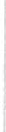 CONVERSION TO PROVIDE 4 NO. RESIDENTIAL FLATS; REPLACE EXISTING VENT EXTRACT WITH WINDOW TO FRONT ELEVATION; NEW CONSERVATION ROOFLIGHT TO REAR PITCH OF MAIN BUILDING; NEW DOORS AND IRONMONGERY TO REAR ELEVATION OF PREVIOUS EXTENSION; NEW CONSERVATION PLATEAU ROOFLIGHTS AND LIGHTWELL WITHIN FLAT ROOFED AREA OF PREVIOUS EXTENSION FOLLOWING REMOVAL OF VENTILATION PLANT AND ACCESS LADDERS6 SCOTCH STREET, WHITEHAVENLISTED BUILDING CONSENT FOR CONVERSION  TO PROVIDE 4 NO. RESIDENTIAL FLATS; REPLACE EXISTING VENT EXTRACT WITH WINDOW TO FRONT ELEVATION; NEW CONSERVATION ROOFLIGHT TO REAR PITCH OF MAIN BUILDING; NEW DOORS AND IRONMONGERY TO REAR ELEVATION OF PREVIOUS EXTENSION; NEW CONSERVATION PLATEAU ROOFLIGHTS AND LIGHTWELL WITHIN FLAT ROOFED AREA OF PREVIOUS EXTENSION FOLLOWING REMOVAL OF VENTILATION PLANT AND ACCESS LADDER6 SCOTCH STREET, WHITEHAVENPROPOSED TWO STOREY SIDE EXTENSION TO PROVIDE EXTRA LIVING ACCOMMODATION (LIVING ROOM/BEDROOMS/ENSUITE SHOWER ROOM AND STORAGE)42 SNAEFELL TERRACE, WHITEHAVENSEPTIC TANK FOR A TOILET INSIDE EXISTING AGRICULTURAL BUILDINGAGRICULTURAL BUILDING, TARN FLATT LANE, SANDWITH, WHITEHAVENREPLACEMENT CONSERVATORY WITH SUNROOM13 MELBREAK CLOSE, WHITEHAVENPORCH ENCLOSURE1 CAPELLA DRIVE, WHITEHAVENApplication NumberCH/4/20/2330/0F1CH/4/20/2334/0R1CH/4/20/2340/0L1CH/4/20/2347/081CH/4/20/2348/0F1CONVERSION OF 2 NO. TERRACED DWELLINGS INTO 1 DWELLING & THE ADDITION OF DORMER WINDOWS TO FRONT ELEVATION21/22 LADYPIT TERRACE, WHITEHAVENRESERVED MATTERS APPLICATION FOR 26 DWELLINGS AND ASSOCIATED INFRASTRUCTURE FOLLOWING OUTLINE APPROVAL 4/17/2143/001FORMER ROMAR FACTORY, IVY MILL, MAIN STREET, HENSINGHAM, WHITEHAVENLISTED BUILDING CONSENT FOR WORKS ASSOCIATED WITH OPENING UP OF ORIGINAL FIREPLACE AND INSTALLATION OF MULTI FUEL STOVE5 FOXHOUSES ROAD, WHITEHAVENVARIATION OF CONDITION 2 (PLANS) OF APPROVED PLANNING PERMISSION 4/20/2120/0F1 FOR ERECTION OF 2 DETACHED DWELLINGS FOR MINOR EXTENSIONS AND EXTERNAL ALTERATIONSDALELANDS, SANDWITH, WHITEHAVENRESURFACING OF FORECOURT PARKING AREA CHRISTIAN BRETHERAN CHURCH, SANDHILLS LANE, WHITEHAVENWTC 24/09/2020Item 6FINANCIAL REPORTINTRODUCTIONAuthorise the payment of all invoices as listed in Appendix 1.The Council is asked to note the cashbook as reconciled with the bank account as shown at Appendix 2 together with income and expenditure at Appendix 3.FINANCIAL POSITIONThe bank reconciliation was carried out on 17th September 2020. This shows a balance of £377,021.41. There are however cheques to the value of £3,360.78 still to be presented and cleared.The balance in the deposit account is £294,431.97.RECOMMENDATIONThe invoices listed and shown in Appendix 1 be approved and authorised for payment.The Cashbook (Appendix 2) and the Income and Expenditure (Appendix 3) be noted.APPENDIX 1	24.09.2020Invoices for Consideratio n by Whitehaven Tow n CouncilPower£	15,630.27WHITEHAVEN TOWN COUNCIL CASH BOOK FROM 1 APRIL 2020APPENDIX2Date	Ref	Paytt Ap[il-2020Emp loyee•IAllowanc	Sup plies/	Commun  Ground       CavlC	Ward	Env iron nt.i!P re m•	Services     3rd Party     Gra nis          Allotmt   Market      1ty Plan     Maint	Hospitality   Ran11.e r/ SO  W.1.8	Grants	Eleet1ons      lmprovernents       Events	Cont1ng e nc1 Rese rves,1 To1a l	VA T	To ta l	Min. Ref .01/04/1020		877	Copeland Borough Council	10880,00 06/04/2020	BACS Mr VGorlev10,880.00	£  10,880.00	1558/2008/04/2020	BACS Mr Hug h Brian O'Ka r'M<l270.00	270.00270.00	W<1rdG ra n1lS/04/2020	878	HMRC	2019 .0S15/04/2020	BAC5        Stall	4400.55617,82	617.82	123.S6    '£	741.38	Ward Gra nt2,019 .05	'  2,0 19.05	HMRC15/04/2020	BACS Cumbna lGPS	693.24, 4 400,SS	f    , 4 400 SS	1493/1915/04/2020	879	JMSk,p	1640.00693.24	'  693.24	631/17 fi1)15/04/2020	BACS        Mr Hugh Brian O'Kane	240 .001,640 ,00	' ,1 640.00	1218/19 (11)17/04/2020	BACS     Mr Hush Brian O'Kan e	239,4017/04/2020	BACS        Atom Packs Ltd	1600 .00240 .00	240 .00	Ward  Grant239.40	47,88    £	287.28	Wa rd Gran t20/04/2020	00	BTGroup	82-40l, 6oo .OO	' , 1  600 .00	Wa rc1Gran120/04/2020	SACS         Thomas Graham & Son Ltd	997 .5021/04/2020	BACS         Thomas Gnham & Sons Ltd82.40		16 48    £	98.88		Contr.ict 997 .SO	199 .50    £     1, 197 .00	Wa rd Grant24/04/2020	BACS Thom .is Graham & Sons Ltd May-2020 01/05/2020	00	CF Corporate	340.0001/05/2020	880	MrsVGorley	39.96Ol / OS/2020	8ACS         Mr DesHorner	450.0001/05/2020	BACS     O n line Systems No rthern lid	210.0001/05/2020	881	Zurich MI.Hl1c1pa l	3230 . 3901/ 0 5/2020	BACS         Cumbria MetJ1a	116.0001/05/2020	882	CAlC	1842.9301/05/2020	BACS       MrsJ Hartley	250.001440 .00	1,440 ,00	288 ,00    £    1,728.00	Ward Grant267 . 50	267.50	53.50   £	321.00	Wa rd Gram340.00	68.00  £	408.00	Contr.ict39.96	'	39.96	1558/20210.00	42.00  £	2S2.00	1558/203 230 . 39	3 , 2 30 .3 9	1 558/20116.00	£	116 .00	1558/ 201842.93	' 1,842.93	1558/2006/05/20 20	BACS          Thoin-i1$ Graham & Sons led	210.0006/05/2020	BACS Xtremttf 1tne 1,.s250.00	£	250.00	1558/ 20210.00	'	210.00	Wa rd Grant15/05/2020	BACS         Staff	4400.1515/05/2020	BACS       Cumbna lGPS	693.2415/05/2020	883	HMRC	2019.451000.00	1000.00	200.00  f     1,200.00	WardGrant- 1400.15	4,400.15	1493/ 19693.24	693.24	631/17 {11)15/05/2020	BACS       St Benedicts Rugby Union Club	800.0019/05/2020	00	BTGroup	73.30Juns:•20202019.4S	£     2,019.45	HMAC800.00		800.00	Ward Grant 73.30	14.66   [		87.96		Contrac1Ol/06/2020	884	Copeland Boro ugh COU(l("1I	597.00	597.00	119.40    f	716.40	Ward Grant01/06/2020	885	Copeland Boro ugh Council	2706.60	2706.60	541.32 £ 3,247.9201/06/2020	886	Copeland Boro ugh Coun<1: 1	1790 .83	17 90 .IB01/06 / 2020	887	Col)l:'1.-nd Borough Council	580.441558/ 20358 .1 7   f    2, 149.00	155 8/ 2001/06/2020	888	Copeland Boro ugh Council	1577.2101/ 06/2p20	889	Cupel.:,nd Borough Council	65.4001/06/2020	890	MrsVGortey	3.0401/ 06/2020	891	Copeland Borough Council	65.4001/06/2020	892	Copeland Borough Council	1790.8301/ 06/2020	893	Copel<md BoroughCo unctl	2706. 6001/0 6/2020	894	Copeland Boro ugh Co uncil	S80.4401/06/2020	895	Copeland Borough Council	1577. 2101/06/2020	896	Midshire	188.4501/06/2020	BACS      Cumbria Media	48.0001/06/2020	BACS Mrs v Gorley 01/06/2020	BAC5 Thom Electrica l01/06/ 2020	BACS (.arl isle C11y Fire Prot ec t ion 01/06/2020	897	Cllr. Chn  Hayes 05/06/2020	BACS Thomas Gr.ih.am& SOosLtd15/06/2020	BACS        St a ff	4400.351S/06/2020	BACS          Cumbria LGPS	693 .2415/06/20  20	898	HMRC	2019.2S580.44	116.09   £	696.53	1558/201577.21	315.44  £    1.892.65	1558/2065.40	65.40	1558/203.04	£	3.04	1558/2065.40	65-40	1558/201790.83	358.17  £      2,149.00	1558/ 202706.60	541.32   £    , 3 247.92	1558/20580.44	116.09   £	696.S3	15S8/201577.21	315.44   £    1,892.65	1558/20188.45	37.69  £	226.14	1S58/2048.00	48.00	15S8/20120.68	120.68	f	120.68	1S58/2018S9.00	1859.00	371.80  f      2,230.80	1558/20SOO.DO	500 .00	100.00     £	600 .00	15 58/2029.92	29.92	29.92	WdrdGr ant4 22.SO	422.50	84 .SO  £	507 .00	Ward Grants4400.35	4,400.35	1493/19693 .24	£	693.24	63 1/ 17 (ii }17/06/20 20	BAC5         MrCWalms le 'f	264.0019/06/l020	00	BT Group	68.7822/06/2020	BACS      Tho mas Graham & Sons Lid	21 6.0024/06/2020	BACS        Always Another Wa y Cumbfia	2000 .0025/06/2020	BACS    Mirehouse Res ide nts Gro up	336.0025/06/2020	BACS           The Copeland Veterans  Gro uµ	1000 ,0029/06/20 20	BACS       Re>st!hill Youth Theatre	2000.0030/06/2020	BACS       R G Redmond	846 .9830/06/2020	BACS       R G Redmond	60.0030/06/2020	BACS       Thom.ts Graham & Sons Ltd	392. 0030/06/2020	8ACS M Thom50n Electr icalltd30/06/2020	BAC5 C Armstrong Remov-, ls July-202002/0 7/2020	BACS Rentok 1! Init ia l06/07/2020	BACS Thom .:,s Graham &SQns Ltd09/07/2020	BAC5	R G Redmond	so.soll/07/2020	SACS Mrs J HJrtley	1.682019.25	' 2,019. 25	HMRC68.78		13.76      f		82.54			Conuact 216 .00	43. 20   £	2S9.20	Wa rd Grant 2000 .00			' 2, 000 .00		Ward Grant1000.00	'  1,000.00	0.A. D"s1/ 5846 .98	'	84,6 98	WclrtJ Grant392.00	392.00	Ward Grant265.00	265.00	53.00  f	318. 00	1558/2041 5 .50	4.15. 50	'	415.SO	1558/20825 .00	825 .00	1 6S. OO  £	990  00	15 58/2035.00	35.00	7.00   £	42.00	1558/20so.so	'	50.80	War d Gr.im13/07/2020	899	All Clean Window C1e ctn1ng1.6815. 00	1S. 001.68	1563/ 20 (1)1 5 .00	15 63/20  (1)13/07/2020	900	Copeland Boro ugh Council	65.4011/07/2020	901	Copeland 80to ugh Counc,I	1790.8313/07/2020	902	Copelandb ough Counc,I65.40	65.40	1563/20(i)1790.83	358.17  (     2,149.00	1563/20 (1)13 / 07/20 20	903	Copeland Boro ugh Council 13/07/2020.2706.60	2706.60	541.32  f.    3,247.92	1563/20 (1)580.44	580.44	116.09  £	696.53	1563/20 {i)904	Copeland Boroush Cuum;:1	1577.2113/07/2020	BACS Mr CJ Hayesf. 1,892.651563/20 (1)13/07/2020	BACS MrsVGorlo:y13 / 07/20  20	BACS      Amberol L,mited	2990 .6813/07/20 20	BACS Mrs MJewell13/07/2020	BACS          W.ih:r Plus Ltd	41.4913/07/2020	BAC5       Water Plus Ltd	54.1113/07/20  20	BACS        Curnb11,t M,:d1,1	20.0013/07/2020	90S	Copeland Bofo ugh Council 13/07/2020	BACS w )t, um13/07/2020	BACS Mrs MJe weU13/07/2020	BACS      Mrs VGo rl,:y	13.1213/07/2020	906	Viking13/07/2020	907	Viking	52.9215/07/20 20	BACS         Stall	4400.1515/07/2020	BACS      Cumbna LGPS	693.2415/07/2020	908	HMRC	2019.4520/07/20  20	OD	BT Group	73.0l31/01/2020	8ACS      MrHBO 't::ant!	18.4331/07/2020	909	Copi:,Jan d BorC>ug h Cuunc1I	150.0031/01/2020	BACS Mr H 8 0 '1::ane31/07/20  20	BACS        W.iter Plus Ltd	405.0931/07/2020	910	Col)eland Bofo ugh Council	2706.6031/07/20  20	911	Copeland Borough Council	1790.8331/07/2020	912	Copeland80,ou gh Council	1577 .2131/01/2020	9B	Copeland Borough Council	S80.4431/07/2020	914	CALC	78 .4031/07/2020	BACS       Cumbria Med,a	190.0031/07/2020	BACS Mrs VGor ley31/07/2020	91S	Copeland Borou gh Council37.00	37.00	37.00	1563/20 (1)126.85	126.85	126.85	1563/20{1)2990.68	598.14  (     3,588.82	1563/20 (I)157.50	157.50	'	157.50	1563/20 (1)54.11	'	54.11	1563/20 (1)191.85	191.85	38.37  £	230.22	1563/20 (,)210.00	210.00	42.00  f.	252.00	1563/20(i)54.00	54.00	54.00	1563/20 (,)132.88	146.00	146.00	1563/20(1)340,96	340.96	68.19  f.	409.15	lS63/20 (i)52.92	10.58  £	63.50	.l563/20 (i)4400.15	£     4,400.15	1493/19693.24	693.24	631/17 (uJ2019.45	£    2,019.45	HMRC258.50	331.53	66.31   £	397.84	Contr<Kt18.43	16.43	1573/20 (1)1S0.00	30.00  £	180.00	1S73/20 (1)46 . 9 9	46.99	46.99	1573/20{1)405.09	8.60  £	413.69	1573/20 (1)2706.60	541.32  £     3,247.92	1S73/20 (1)1790.83	358.17  £     2,149.00	1573/20 (,)1577 .21	315.44   £      1,892.65	1573/20 (1)S80.44	116.09   £	696.53	1S73/20 (i)78.40	15 .68   £	94.08	1573/20  (1)190.00	190.00	1573/20 (1)21.10	21.10	21.10	1573/ 20 (,)200.00	200.00	40.00  £	240.00	1573/20 (1)03/08/2020	OD	CF Corpor3te	300.00	300.00	60.00  £	360.00	Contract14/08/20 20	BAC5      Sta ff	4400.35	4400.3514/08/2020	8.ACS Cumbna LGP5	693.2414/08/2020	916	HMRC	2019.2519/08/2020	BAC5        R L8rooks Ltd	487. 5019/08/2020	OD	ST Group	68.7820/08/2020	BACS         (den Spnngs(UK) ltd	34 .9628/08/2020	BAC5         Clyde & Co28/08/2020	BACS         Clydo:& Co28/08/2020	8AC5        Eden Springs(UK) ltd	14.9028/08/2020	917	Copeland Sorough Council	1577.2128/08/2020	918	Cope lan d 8-0rough Co uncil	580.4428/08/2020	919	Copeland Borou gh Co uncil	2706.6028/08/2020	920	Copel.and Borou  gh Co uncil	1790 .8328/08/2020	8ACS       Mrs V Gorley	58.6228/08/2020	921	Stu;:,rt Par k Plun'IOlnfS and He <1tmg	80.0028/08/2020	8AC5       Cumbria Mo:d1.i	264.0028/08/2020	922	V1k1ng 	76.4728/08/2020	9ll	Viking	17.1728/08/2020	BACS   Hens1ng ham  Amate ur Rugb y le a g ue Club	500.0010/ 09 / 2020	BACS        Bransty Royal British Leg ion	IS.SO15/09/2020	924	HMRC	2585.8615/09 /2 020	BACS            Staff	494S.0815/09/2020	BACS      Cumbria LGP5	712.31693.24	691.24	631/17(11)2019.25	£    2.019.25	HMRC487.50	97.49  £	584.99	Mayors Allow,mco: 68.78	13.76   £		82.54		Ctmtrac134 .96	7.00   £	41.96858 .40	858 .40   (	858.40257.-40	251 .40   £	257.4014.90	2.98   £	17.881577.21	llS.44   £     1,892.65580.44	116.09   £	696.532706.60	541.12   £     3.247.921790 .83	358.17   £      2.149.0058.62	£	58.6280.00	80.00264.00	£      264.0076.41	JS.29  £	91.7617.17	3.43  £	20.60500.00	£      500.00	Ward Gran!18.50	£	18.SO2585.86	2.58-5.86	HMRC4948.08	£    4.948.08	1491/ 19712.31	'	712.31	631/17(nl44348-.00   11561.29   7494.18	250.00    1000,00  4637.80	0.00	0.00      7886.05	0.00     22481.15      3790.68    14974.92	0.00	191.85	0.00	6959.26	0.00 £ 124,465.38  10937.65 £ 135.403.03WHITEH AVEN TOWN COU NCIL	Appendix 3 	437769.52	0.00	15392.10 1 45 3 161.6 2 1TOTAL EXPENDITURE   £	135 ,403.03 WTC 24/09/2020Item 7CONCERNS OF BAY VISTA RESIDENTS GROUPINTRODUCTIONAn email and copy letter sent to the Prime Minister have been received from the Bay Vista Residents Group (shown at Appendix 1) regarding their concerns for the past 3 years about CCC Flood and Development Team during planning applications.RECOMMENDATIONIt is recommended that Members consider the documents shown at Appendix 1 and decide how the Council can help/support the Bay Vista Residents.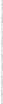 Whitehaven Town CouncilNTC	- 24- / D9 /202-0AjeAda  I	--=I­AppeAd I V. I .From :Sent:To:Cc:Subject: Attachments:Lynn W06 September 2020 20:22Whitehaven Town Council; Brian O'KaneDavid F	, Dorothy H	)ebra J	Alan F	Mark SFwd: Cumbria County Council - Inconsistent and Contrad icto ry Performance - Help SoughtCCC Inconsistent and Contradictory Performance August 2020.pdf; ATT00001 .htmM arlene/V anessa,I copied the email below to WTC on the 27 August 2020. You will see from the original distribution we are that concerned about CCC w ithin the content of the letter - we wish the Prime Minister to have visibility.We Bay Vista Residents have previously presented to WTC with concerns about the Planning Appl ication but thi s is specifically about the performance of important consultees to the application .N ow that you have had 10 days to mu ll over the contents of lett er, I would be grateful for a response with details of how WTC can lend support and influence to Bay Vista Residents with this issue regar ding CCC Flood and Development Team .Regards Lynn WObo Bay Vista ResidentsBegin forwarded message:From: Lynn WDat e: 27 August 2020 at 21:04:57 BSTTo: "privateoffice@nolO.x.gsi.gov.uk" <privateo ffi ce@no lO.x. gsi.gov.uk>Cc: "HARRISON, Trudy" <trudy.harri son.mp@parliam ent.uk>, "publiccorrespondence@cabinetoffice.gov.uk" <publiccorrespond ence@cab ineto ffice.gov.uk>, "Barbo ur, M artin" <martin .barbour@cumbria.gov. uk>, "graham.roberts@cumbria.gov.uk"<graham.robert s@cum bria.gov.uk>, "chris.whiteside @cu m bria.gov.uk"<chris.wh it eside@ cumbria.gov.u k>, "clerk@whi tehaventowncounc il.co.uk"<clerk@whitehaventowncouncil.co.uk>, "eileen.weir@copeland.go v.uk"<eileen.weir @cop eland.gov.uk>,David F	. D, : c th y H. Dorothy H	Mark SAlan FSubject: Cumbria County Council - Inconsistent and Contradictory Performance - Help SoughtDear Prime Minister,I write to you to express concern s on beh alf of m y neighbours the Bay Vista Resi d ents Group. We are based in the Copeland constituency of Trud y Harrison MP.Our concerns relate to Cum bri a County Council, where we have for the past 3 years been subject to inconsist ent and contradictory performance issued by their Flood and Development Team during plannin g app lications. This advice affects the safety of 86 homes, which we have previously addr essed to Ms Harrison.Our fight see ms endless and we are now drawing analogi es to Grenfell Tow er residen ts, where they voiced concerns to Kensington and Che lsea Borough Counc il but were ignored and quoted " only a catastrophic event will expose the inep titude and incompe tence" .Whilst Grenfell sadly took the lives of 72 people and injured a further, we do not want out concerns to result in any injury or loss.We are now speaking out and askin g for wider help. We ask, for you to take trouble to read the attached letter issued to the CEO of Cum br ia County Council and would welcome your response and support on how these significant concerns being buried in Local Government can be stopped.Yours faithfullyLynn W	Obo of Bay Vista Residents Elizabeth CrescentWhitehaven Cumbria CA28 6JQ2Bay Vista Residents Group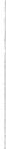 Slizabeth Crescent, Bay Vista, Whitehaven, Cumbria, CA28 6JQ27 August 2020Katherine Fairclough Chief ExecutiveCum br ia County CouncilVia email katherine.fairclough@cumbr ia.gov.ukDear Ms Fairclough,I write to you on behalf of Bay Vist a Residents Group. We again have concerns about the per formance of the Flood and Development Team. This letter sets out the issues and our further intentions.OverviewWe, Bay Vista Re sidents, write with regard to Planning App li cat ion 4/17/2296/001 Land to the South of Elizabeth Crescent, Whitehaven CA28 6JQ which has been resubmitted in July 2019 and is referred to as 4/19/2233/001.In summary of the application the proposed development is to add 50 homes, using an exist i ng cul de sac turning head as means of access onto the 86 existing homes of Bay Vista. The access would be taken from Victoria Road, via a junc t ion onto Bay Vista Rosemary Close and turning onto Elizabeth Crescen t. Elizabeth Crescen t is subject to a 16.7% gradient, 90 degree bend with no forward visibility and, on one, junction there is a driveway which would have access concerns due to the road use intensified by the new developm ent. The area is north facing, does not naturally thaw and not on a gritting route.The junction of Victoria Road and Bay Vista is deemed sub standar d as t he visibilit y splays are signi ficant ly shorter than standards require.Developments> SO dwellings require an Emergency Vehicle Access and >100 dwellings require a second access, as per the Cumbria County Council - Cumb ria Development Design Guide. Despite this requirement the planning proposal will not provide any further vehicle access even for Emergency Vehicle Access.The new proposal plans to narrow Victoria Road to 5.Sm, move the Bay Vista junction and improve the visibility splays. Improve has not been defined as bringing the splays to standard. Victoria Road is a main arterial route into Whitehaven Town Centre.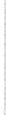 The proposal also plans to route construction traffic through Elizabeth Crescent as described in 1.2.For the ease of clarity, when referring to Cumbria County Council (CCC) Flood and Development Team names are used and roles are confirmed here:Peter Allan - Development Management OfficerPieter Barnard - Lead Highway Engineer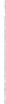 Doug Coyle - Manager of the Flood and Development Team Graham Innes - Lead Officer Flood and Development Management Gavin Murray - Development Management OfficerMichael Robinson - Development M anag ement OfficerWhen referring to the Applicant/Developer, it is Glen Beattie of Alpha Designs who uses sub-contractor Nick Bunn of White Young Green as his Transport atio n Agent.In May 2019 Copeland MP Trudy Harrison wrote to you (CCC CEO) with concerns from Bay Vista Residents Group regarding Plann ing Application 4/17/2296/0O1- asking why we, the Residents, were funding surveys to verify substandard visibility splays, that Flood and Development Team have taken the Applicants data without verifying it and failed to respond professionally to Bay Vista Resi dent s by pacing out measurements to justify their position supporting the application. We understood you did not reply to Trudy Harrison MP, and when challenged about the lack of reply 6 months later your response indicated Bay Vista Residents had complained about the situation to CCC - but you still did not respond to any ofTrudy Harrison MP questions and statements of the letter sent in May 2019.In September 2018 Pat Graham CEO of Copeland Borough Council (CBC) described in a letter that the work the Flood and Development Team conducted for Planning Application 4/17/2296/001 was "inconsistent and contradictory".On 26 February 2020 Doug Coyle, Manager of th.e CCC Flood and Development Team admitted to Bay Vista Residents arid the CBC LPA (LPA) that his Team ha.d failed to conduct due diligence during application 4/ 17/ 2293/00 1 and do not review the accuracy of Applications. Therefore, you may want to use this admission in your overdue response to Trudy Harrison MP, as to why Bay Vista Residents had to pay for surveys to overcome your Flood and Development Teams acts and omissions.This letter will demonstrate that Pat Graham's description of your Flood and Development Team's performance being inconsistent and contradictory to have absolute accuracy, and furthermore will demonstrate how the Flood and Development Team have behaved with contempt and deceit.In section 2 titled "Inconsistent and Contradictory", we will demonstrate from pre-application advice from the initial application 4/17/2296/001, appeal APP/Z0923/W/18/3217111through to current day within application 4/19/2296/001 how decisions have fluctuated and changed. All the points listed are supported with evidence.In section 3 titl ed "Deceit", we will demonstrat e how the Flood and Development Team have carried out their work demonstrating contempt and a deceitful manner towards the residents you serve, and is underpinned by evidence from their own documents. This section also includes details of missing information2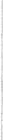 from Freedom of Information {FOi) Requests and how info rmation has been illegally withheld beyond statutory timescales.In section 4 titled "Conclusion", we, Bay Vista Residents, summarise the performance of CCC. Residents should be left in no doubt about balanced decision making taken by the CCC, yet we demonstrate throughout this lett er that despite so many safety concerns the balance of the scales are well and truly weighted to the side of the Applicant - so much so we conclude with a comparison to the Council who sadly ignored the Grenfell Tower Resident's concerns. How many times can you change you mind and ignore residents concerns on the application of safety related regulations and requirements?Bay Vista Residents subm it t ed a complaint CCC/018267 on 15 June 2018 re 4/17/2296/001 and wrote again to you on 23 Jan uar y 2019 about the adequacy of t he complaint process and that the original complaint abou t the Flood and Development Team remained un-resolved. These were warning opport unit ies foryou to conduct a deep dive audit or seek improvement actions - and that appears to have been missed.Durin g complaint CCC/018267 Bay Vista Residents request ed a refund from CCC for surveys that were funded due to the lack of CCC d u e diligence. Despit e the admission of failing to conduct due diligence in the complaint output, the further admission by Doug Coyle on 26 February 2020 and the question posed by Tr udy Harrison MPP residents remain out of pocket from surveys funded for4/17/ 2296/ 00 1 and the situation continues into 4/19/2233/001 to "fight" the issues outlined in this letter.Inconsistent and ContradictoryCopeland Local Plan Site Allocation Document Appendix A sets the scene t o allow a total of 100 houses on Bay Vista (WN1). There are 86 existing dwellings therefo re permitting 14 new dwellings.The Applicant Alpha Deisgns emai led CCC Peter Allan asking for confirmation of the suitability for the site to serve 98 dwellings to be built on Bay Vista WNl.In an email dated 13 March 2017 Peter Allan provides pre-application advice reponse confirming the road is suitable for a development of 70 dwellings 11t he  access road in principal is acceptable". No secondary access was required despite the requirement in the Cumbria Development Design Guide and Manual for Strets. No evidence was available on the working files obtained under Freedom of Info rmation which underpinned a risk assessment of this derogation from standards.On 14 August 2017 Planning app lica tion 4/17/2296/001 submitted for 50 house. Thus total dwellings would be 136. 36 more than the Local Site Allocation Document3for WN1. The application stated 70 houses have been approved at the pre­ application stage.Gavin Murray of CCC Flood and Development submitted a refusal to Copeland Borough Council LPA (LPA) on 15 December 2017 st at ing 10 points included access. Quote:"Fundamental Highways issues will need to be addressed before the HighwaysAuthority can fully consider this development. The introduction of the estate as an extention of Elizabeth Crescent results in a road serving 108 properties, with a potential for more. A secondary access is required to support a development of this scale."Note-108 properties is quoted but the application would take the number to 136.A meeting was held on 26 January 2018 between Gavin Murray, Pieter Barnard of the Flood and Developoment Team and the Appl ican ts Transportation Agent Nick Bunn of White Young Green. There was no record of this meeting made on the Flood and Development Teams working file.An email from Nick Bun to Pieter Barnard and Gavin Murray 02 February 2018 quotes: "Following our meeting last week - pi find attached our note on the Bay Vista/ Victoria Road junct ion and additional footway connection. Hope all is OK and you are able to recommend approval subject conditions".Email provided from Nick Bunn to Copeland Brough Council LPA on 03 February 2018"Following recent discussions I can confirm that our highway consu lt ants met with representatives of the HA on 26/01/2018. The meeting addressed comments made by the HA in their first consult ee response. I can advise that following a review of the pre­ application advice that the HA have agreed the site is suit ab le for development.In addition to the above the following was agreed;That bus accessib ili ty was not sufficient grounds to refuse the application.That we would provide a link to the public footpath network on land owned by the applicant.That a secondary access was not required.That our highway consultants would provide a Technical Note on the Bay Vista access junction with Victoria Road .On receipt of the Technical Note, the HA wou ld respond to the LPA in a positive mannerrecommending approval subject to conditi ons.The Technical Not e referred to above is attached in order for you to undertake a re­consult at ion process. The Technical Note addresses the Bay Vista junction and the link to the public footpath network."The emails of 02 February 2018 and 03 February 2018 appear to overturn Gavin Murrays objections raised on 22 December 2017. Aspects of a secondary access appear to be ignoredPieter Barnard who attended the 26 January 2018 site meeting clearly knew the limit of houses and the additiona l access requirement. Pieter Barnard sent an email4on 26 January 2018 asking Leanne Beverley CCC Infr astructure Planning about WNl with the following reply that was forwarded to Gavin Murray within 3 minutes of receipt.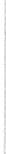 "WN1 Elizabeth Crescent/Bay Vista - whilst there are two potent ial points of accessoff Elizabeth Crescent, the adopted Highway doesn't extend to the site Boundary so potentially 'land locked' if not in ownership of th e Promoter. In any event cul-de-sac layout would limit total number of dwellings including existing to c.100. SW drainage would need to take account of current limi tations in Ordinary Watercourse that has flood events in CoronationDrive area and deal with overland exceedance flows into rear of extant properties on Elizabeth Crescent. However as lo ng as these issues taken into account, are content with proposed Housing allocation".One of the issues discussed around the 26 Janua ry 2018 meeting was lack of bus serivce, which Nick Bunn of White Young Green had incorrectly submitted in the appl ications Transport Statement. On 09 April 2018 at 10:41Gavin Murray emailed Mark Hodgkiss, Bus Service Officer seeking ways to assist the application in ter ms of sustainability, which drew a blank there was no bus service.This is a Council Off icer paid by the Tax Payer conducting the research work on behalf of the Applicant!Despite aspects such as sustainable transport still not resolved, Gavin Murray just 20 minutes later on 09 April 2018 emailed Nick Bunn of White Young Green and appears to·be trying to ma.ke a justification fit the Applicants requirements. Quote "Further to our meeting and additional information submitt .d regarding the above application I can confirm that the Highw ay authority would withdraw its objection on the following premise.The recommendation of refusal was put forward based on our standards, requiring a development of over 100 dwellings to maintain a secondary access. The increase of approx. 60 dwellings over this figure was not welcomed but given the accident data you supplied for the Victoria Rd / Bay Vista junction showing no incidents related to the junction, and the pre-application advice from this Aut ho rity accepting the proposed incr easeit is viewed that our objection should be withdrawn".No reason given, everything else appears to be in reserved matters. A conclusion without evidence.Gavin Murray emailed Copeland Borough Council LPA on 01 May 2018 and withdrew all previous objections. Concluding "The outstanding highways issues have now been satisfacorily resolved".No reason was given for the satisfactory resolution other than the upholding of non­ binding pre-application advice regarding the second access and most issues were transferred into reserved matters.5Definition of satisfactory: in a way that fulfils expectat ions or need s Definition of re sol ved: firmly determined to do some t hing.Given th e email of 09 April, Gavin M ur ray clearly had not satis fact ori ly resolved the issues and mislead people with his st atem ent of "satisfactory resolution" .The Planning Appl icat ion was scheduled for 06 June 2018 Planning Committee, yet documents such as the Technical Note (in section 2.7 and 2.8) that was submitted after the 26 January 2018 meeting to underpin withdrawal of the Flo od and Development Teams refusal, was not available in the public file held by the LPA.The Technical note (referred to in 2.7 and 2.8) was submitted to the Bay Vista Resident s by Doug Coyle on 05 June 2018 at 18:45 - the night before the Plannin g Committee, with a note explaing the basis of Gavin Mu rays objection removal wh ich was made late May/early June 2018. This had to be chased by Bay Vista Residents and elevated to CCC CEO.Bay Vista Resident s were able to see in the Technical Not e that the visibility splays of the Bay Vista junction had not been surveyed, and were the subject to an an-hoe observat ion by Whit e Young Green. This was an important point of safety clarifica tion.At the 06 June 2018 Planning Committee CCC Piet er Barnard and Gavin Murray were in attendance. They adm itted that if this application was for a new estate it would have been refused, and also admitted the accident stat ist ics quoted in the Technical Note (section 2.7 and2.8) and used to support the justification to remove the refusal {sec t ion 2.10) were incorrect and higher by 150%.Application 2/17/2296/001 was refused on 06 June 2018 against the LPA and CCC Floo d and Development recommendat ion.Bay Vista Residents met with Pieter Barnard and Gavin Murray on 14 Ju ne 2018, at the junction of Bay Vista. They refused to measure the visibili t y splays and inst ead paced them out, partially backwards!On 15 June 2018 Bay Vista Residents submitted a complaint r egarding the performance of the CCC Flood and Development Team reference CCC/018267. This was poorly conducted by Sharon Simpson and a 3rd and final draft report was issued on 31 December 2018.Concerns about the Flood and Development Team and the investigat ion of CCC/018267 were re-affirmed to CCC CEO on 23 Januar y 2019.Residents funded and submitted to the LPA, a Transport St at em ent conducted by Vectos and a Topo graphical Survey by Atlantic Geomat ics. This provided evidence that the Visibility Splays were not long enough and dispro ved White Young Green and CCC Flood and Development assessment of the Application.6Pieter Barnard wrote on 26 June 2018 to the LPA dismiss ing t h e Vectos Transport Statement.The Applicant White Young Green wrote to the LPA dismissing the Vecto ' s report. It is believed CCC Flood and Development issued th is report to the Applican t' s Transport Consultant White Young Green without permission, as Bay Vista Residents who funded the report did not provide permission for it to be distributed.At the 2nd hearing of Planning Application 4/17/2296/001 on 04 July 2018, Councillors again voted to reject the application based on Highway Safety.The Applicant submitted an appeal for 4/17/2296, of which Pieter Barnard provided the following email on 06 February 2019 submission to appea l APP/Z0923/W/18/3217111. Quote:"The applicant's Transport Assessment stated that the current Estate generates 250 vehicles movements per day. This proposed development will increase this figure to 665 vehicles per day, thereby more than doubling the usage of th is junct ion. It is accepted that this increase will not have a severe capacity impact on the junction (as Victoria Road has approximately 1500 vehicle movements per day). However, the risk of an accident at this junction will more than double and taking into consideration the nature of the junction (the 40m is towards vehicles trave lling down a hill, with a very wide bell mouth allowing relatively fast entry speeds) and the increase in traffic using this junction, it is considered that this increase is unacceptable in highway safety terms.It is therefore our view that the increased volume of traffic will increase the risk to pedestrians and other road users' safety exponentially at this substandard junction and indeed throughout this estate. It is also our view that this impact cannot be mitigated to an acceptable degree."Whilst Bay Vista Residents welcomed Pie ter Barn ar d's eventual recognition of the truth in the Appeal submission, it was completely at odds with all hisprevious work on this planning application.The Appeal was dismissed on 09 April 2018 using Bay Vista Residents paid for surveys as the evidence to underpin the argument of the substandard junction and visibility splays. The same splays CCC Flood and Development argued were to standard when pacing them out on 15 June 2018.Re-submission of the application 4/19/2233/001 was made in Ju ly 2019. This proposal involved moving the Bay Vista junction forward by lm, to improve visibility splays.7A letter was issued by Graham Innes on 21 August 2019 asking numerous questions of the Applicant for application 4/19/2233/001.Meetings were held between CCC Flood and Development on 18 July 2019, 19 September 2019 and 22 October 2019 regarding applicat ion 4/19/2233/001.Of which the LPA was not present and records only exist for the 22 September 2019meeting.Complaint CCC/018267 concluded on 31 December 2018, that the Flood and Development Team's record keeping was poor, and Doug Coyle was going to make improvements! Clearly this is yet to be implemented .Minutes of the 19 September 2019 produced by CCC Flood and Development Team, show they are approving the plans for 4/19/2233/001, yet the 21 Augus t2019 letter is not responded to by the Applicant unt il 01 June 2020. Quite a disparity in timescales!CCC Flood and Development received an email on 05 February 2020 from White Young Green identifying pinch points, i.e. where the Gateway feature will not fit. Noting that CCC Flood and Developm ent are minuted approving this feature on 19 September 2019.Bay Vista Resident s requested a meeting with CCC Flood  and Development on 10 February 2020. The meeting is initial ly refused by CCC Flood and Developmen t, as they quoted there was nothing new to discuss. The irony  is in  paragraph 2.33  where act ually the meeting was not required, as the decis ion had already been made on 19 September 2019.Residents meet with CCC Flood and Development  on  26 February 2020 with CCC insistent the CBC LPA is present. Residents presented five concerns, which CCC Flood & Development agree to review . This includes CCC Flood and Development impl ying that informat ion about the Gateway not fitt ing/ pinch points was newin formation - yet evidence is now available that CCC Flood and Development knew this on 05 February 2020 - three weeks before we met. CCC Flood and Development confi r med that they had not verif ied the measurement of the drawings.CCC Flood and Development admitted during 26 February 2020 meeting that they failed to conduct due diligence during 4/ 17/2296/ 00 1 and did not verify the Applicant's document ation . Yet CCC Flood and Development approved the 4/17/2296/001 plans and even wrote to argue that the Bay Vista Residents funded Transpo rt Surveys conducted by Vectos should be dismissed yet in applicat ion 4/19/2233/001 had not verified the applications drawings but approved them in a minuted meeting with Whit e Young Green on 19 Sept ember 2019.8Response to questions from 21 August 2019 remain unanswered and are prompted by CCC Flood & Development on 27 March 2020, some 7 months later.See section 3 t it led Deceit for actions undertaken between July 2019 and 14 Ju ly 2020, with regard to  dealing with Bay Vista  Resident's  concerns and agreements made with White Young Green.White Young Green submitted a lett er dated 01 June 2020 to Alpha Designs and onward to the LPA which responds to some of CCC Flood and Development questions set out in the 21 August 2019 lett er. Some questions remai n unanswered such as if a 2nd vehicle access can be provided, and other aspects remain unclear such as if the visibility splays are to standard or just improved.The White Young Green Lett er was distributed by the LPA, for info rmat ion, with no request for consultation. Despit e Bay Vista Resident's concerns on 26 February remaining un-actioned, CCC Flood and Development have provided a det ermination response on 13 July 2020 to the LPA approving the access to 4/19/2233/001.The CCC Flood and Development response dated 13 July 2020 to 4/19/2233/001 is at odds with the CCC Flood & Development submission of the 4/17/2296/001 appeal.CCC Flood and Development have allowed, in their response derogation from standards. One example is the requirement for a 2nd vehicle access given the size of the cul-de-sac/ number of houses on land WNl. The CCC Letter of 21 August 2019 asked if a 2nd access is achievable. The White Young Green response of 1 June 2020 does not answer if one is achievab le but instead quotes the guidance requirement to prove one is required but then goes on to tell CCC that the Applicant does not need to provide one and quotes the reason being Peter Allan's pre-applicat ion advice from 2017 - that is not actually legally binding.Despite the non-requirement for a 2nd vehicle access at Bay Vista - the CCC Flood and Development response for Planning Application 4/19/ 2261/ ORl Land at the North Park, Rheda, Frizingt on limits the development size due to the lack of a 2nd access. We are lost why this develop ment in Copeland would require the access but another development in Cope land would not!The Residents of Bay Vista are not the only Copeland Residents to be sub ject to Incon sist ent and Contradictory Adv ice. The LPA report for Planning App licat ion 4/19/2200/001 Midtown, Beckermet had a recommendat ion for refusal from CCC Flood and Development Team due to the potential of pedest rian and vehicle conflict, and the proposed development of 24 homes would result in additional danger to all road users. Following a reconsultation with no change in access arrangements, accident stats were checked and, because there was no conclusive evidence of accident hotspots, it was decided that the proposal would not increase the risk of an accident to an unacceptable level!9DeceitThe definition of deceit - the action or practice of deceiving someone by concealing or misrepresenting the truth.On 26 February 2020 Bay Vista Residents met with Doug Coyle, Graham Innes and Michael Robinson, in the presence of the LPA. The LPA attendance was at the insistence of Doug Coyle.The Flood & Development Team had suggested there was no need for this meeting, and had tried to put it off following the meeting request made by Residents on 10 February 2020. It was only through the insistence of Bay Vista Residents did the meeting take place. Graham Innes quoted in his emails there was no need for a meeting as no updated plans had been submitted and they would only be able to comment on submitted plans. Evidence of these emails is available.During the meeting on 26 February Bay Vista Residents discussed concerns of the proposals being "considered" by the Flood and Development Team. Initia lly Doug Coyle presented to Residents with a negative attitude, which Residents found it necessary to address with him. The concerns included the Gateway feature notfitt ing/ having pinch points, requesting the assessment considering all 3 junctions which are located in close succession, confirming access is through Elizab eth Crescent, inaccurat e visibility splay calculations and we noti fi ed the Flood & Development Team of erroneous Transport Statements supp lied by White Young Green. Doug Coyle committed, in the presence of the LPA, to re view all of these issues and provide minutes of the meeting, we committed to provide a review of the Transport Statement pointing out the errors and provide visibility splay calculations. The documents we committed to provide were submitted to the Flood and Development Team and the LPA. The key point here is everything to do with Residents is being conducted via the LPA.The minutes of the 26 February 2020 meeting were produced, which were woefully inaccurat e, omitted key decisions and even th e date was wrong. The minutes required two updates, to have some form of accurate reflection of the outcome and the date corrected! Doug Coyle took a position that he would not update the minutes in July 2020 as too much time had elapsed - the delay was due to a pandemic and the errors were due to his Team's capability. A worrying position to hold when recording decisions and dealing with the public. The minut es were finally accepted on 16 July 2020.On the 09 July 2020 and 14 July 2020 Bay Vista Residents wrote to Doug Coyle seeking an update on the actions agreed at the meeting. Graham Innes had previously told us that their had been redeployments due to Covid-19 and we understood priorities in a pandemic. On 16 July 2020 Doug Coyle responded with answers to Bay Vista Residents questions. The answer was .!JQ, none of the actions had been completed as the LPA had not requested them -yet theLPA was presentlOwhen Doug Coyle agreed to complete the actions. This change of stance was not communicated between it being agreed on 26 February 2020 and confir med it would not be completed on 16 July 2020.We were aware prior, to our meeting on 26 Febr uary 2020, that the Flood & Development Team had met with White Young Green on 19 September 2019. This meeting was conducted without the LPA present; despite that insistence the LPA attended the 26 February 2020 meeting with Bay Vista Residents.On 24 October2019 Bay Vista Resident Don Haslett made a FOi request (reference IG02191) for the 19 September 2019 minutes. This FOi request was due on 13 November 2019, yet the FOi request for the minutes was refused. Only when the refusal was appealed were the minutes released on 15 June 2020, just 7.5 months overdue. No valid explanation was given for withholding this information; Bay Vista Residents presume it was hiding the decision recorded in the minutes.On 13 July 2020 Michael Robinson issued a response to LPA on the Planning Application. This was not prompted by a re-c onsultat ion request by the LPA, but we were aware that White Young Green had provided the LPA with a letter on 01 June 2020 containing further details about the proposal and in response to a lett er issued by the CCC Flood & Development Team on 21 August 2019. The White Young Green letter did not actually answer all the questions posed in the 21 August 2019 letter, which was pointed out in my email to Doug Coyle on 09 July 2020.,3.10 Within the 13 July 2020 response to the LPA, Michael Robinson approved the Access aspects of Planning Application 4/19/2233/001-yet our concerns discussed on 26 February 2020 had still not been responded to or even an accurate set of minutes confirmed. It also suggests the Flood & Development Team had not paused work on this application despite what Bay Vista Residents were advised.The 13 Ju ly 2020 letter issued by M ichael Robinson, was at complete odds with the pre vious position CCC Flood & Development had provided on access to t his proposed development (section 2.21). The previous position is covered under the "Inconsistent and Contradictory" section and relates to Pieter Barn ar d' s response to appeal APP/20923/W/18/3217111for 4/17/2296/001.A FOi requested submitted by Don Haslett on 22 June 2020 to CCC reference 5818-2020 had been submitted to provide copies of the correspondence between the Flood and Development Team and White Young Green. This request was due on 20 July 2020 and receipted on 06 August 2020, again overdue! Upon review of this overdue information, all became clear to Residents with the regard to the Flood and Development Teams' behaviours, refusal for meetings, insistence the LPA attends, failure to provide accurate minutes and incomplete actions. Things worth highlighting from the evidence we found include: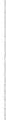 IIWe saw in the minutes of 19 September 2019 that during this meeting with Graham Innes and Michael Robinson and Nick Bunn of White Young Green that the Gateway feature had been approved and recorded in the meeting minutes.We saw Nick Bunn had to chase completion of the minutes of the 19 September 2019 meeting, but in this instance Doug Coyle did no t refuse to complete said minutes, as he had with Bay Vista Residents.We saw email con fir mation of meetings with Nick Bunn of White Young Green had been held on 18 Ju ly 2019 and 22 October 2019 and no minutes or record of the meeting were on the file.We noted the LPA had not been invited to meetings with Whit e Young Green on 18 July 2019, 19 September 2019 and 22 October 2019.We saw many documents being submitted directly to the Flood and Development Team from White Young Green and likewise the Flood and Development Team asking for documents. None of these transactions were completed through the LPA.We noted emails with files attached, were missing from the FOi request.We noted emails listed on the FOi contents lists missing.These omissions are in addit ion to the missing records of meetings.We saw emails of 05 February 2020 identifying pinch point s meaning the Gateway feature would not fit. Bay Vista Residents shared these pinch points during 26 February 2020 meeting and the Flood and Development Team did not offer that they knew but instead offered a pr etence of the info rmat ion being new info rm atio n and this was one of the agreed review actions.We saw emails making agreements about Ro ad Safety Audits which had yet to be conducted with comments from Graham Innes suggesting  the  Road Safety Audit was a forgone conclusion quote: "We do not envisage  any significant  issues with the proposed Highways w orks" .We saw overly familiar emails such as an email from Nick Bunn of White Young Green on 31 January 2020 with the only words "any surprises?" We are aware that Nick Bunn is a former Cumbria County Council employee.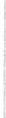 Michael Robinson provided an email to White Young Green on 03 Ju ly 2020 confirming that a response was being prepared (this was the response to the LPA). At this point Michael Robinson still hadn't produced an accurate set of minutes to from the Resident s meeting on 26 February 2020 and Residents were still expecting Doug Coyle to honour his commitments of the 26 February 2020 meeting.12Conclusion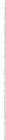 We are utterly bewildered by the inconsistent and contradictory decision making of the Flood and Development Team, where their acts and omissions relate to the safety of our homes.Your organisations previous investigation failed to address a root cause and seek improvement and consistency.This let ter only summar ises some safety standards that are being deviated from. There are multiple safety standards act uall y being deviated from and our  concerns are far wider.4.4. Residents should never have doubts about the decision making of Local Government. All decisions should be balanced, transparent and underpinned by documented process and legislation.We see similarities that were written about Kensington and Chelsea London Borough Council and the  way they behaved over several years tow ar ds the concerned residents of Grenfell Tower prior to the sad occurrence of the worst residential fire since the second world war. Our voice and concerns  are not  welcome or taken seriously, just as the Residents of Gren fell Towers weren' t!Whilst we address this letter to the CEO of CCC, we are intent on sharing t he information far and wide because we have a complete loss of confidence that any genuine interest and integrity will be shown to Bay Vista Residents -we are fighting to overcome acts and omissions to pro t ect the safety of our homes.Within this document we are giving you the opportunity to seek a consistent application of safety standards, which were designed and implementedto keep the public sa fe .We welcome your prompt response to confirm your actions.Yours sincerely1 3Copies to: Martin BarbourTrudy Harrison MP Boris John son MP Brian O'Kane Graham Roberts Eileen WeirChris Whiteside Cabinet OfficeCCC Councillor Copeland MP Prime Minister WTC Chair CCC CouncillorCBC Councillor CCC Councillormartin.barbour@cumbria.gov.uk tru dy.harrison.mp@parliament.uk emaii.numberlO.gov.ukclerk@whi tehaventowncoun cil.co.uk graham.roberts@cumbria.gov.uk eiIeen.weir@copeland.gov.uk ehris.whiteside@ cumbria.gov. ukpubliccorrespondence@cabinetoffice.gov.ukAdditional copies distributed to press at Bay Vista Residents discretion.14WTC 24/09/2020Item 8CATENARY WIRES AND CHRISTMAS LIGHTSINTRODUCTIONAt the last Council Meeting it was resolvedThat the Council suspends Financial Regulations to allow CCC to remove the damaged catenary wire, purchase new catenary wire and install the new catenary wire and that this resolution be referred back to the next Council Meetings where reasons for the suspension will be discussed and recorded and an assessment of the risks considered.That the Council suspends Financial Regulations to allow CCC to erect, maintain, dismantle and repair the Christmas lights and that the resolution will be referred back to the next Council Meeting where the reasons for suspension will be discussed and recorded and an assessment of the risks considered.As stated in the report to the last Council Meeting the cost for the catenary wire is £2,600.00 and the cost for the Christmas lights is£24,400.00 plus VAT.Reasons for Suspension for a) aboveCCC is a trusted and efficient contractor that provides a quality serviceAll required highway permissions to carry out works on the highway are submitted by CCC on the Council's behalfCCC has insurance, risk assessments and method statements for all work carried out using trained staffCCC has all necessary machinery and equipment to carry out the workWork is carried out at times which will cause the least inconvenience to traffic and pedestriansRisks for a) aboveThere is a risk that the work could be done cheaper by another contractor but it is a very small risk.Reasons for Suspension for b) above:CCC is a trusted and efficient contractorIt is a value for money, quality serviceAll faults reported are rectified as soon as possible - usually if reported during a working day they are repaired that day and certainly within 24 hours.CCC has all necessary equipment and machinery to carry out the workAll required highway permissions to carry out works on the highway are submitted by CCC on the Council's behalfCCC has insurance, risk assessments and method statements for all work carried out using trained staffCCC erects and dismantles the Christmas lights during early morning at weekends so as to cause minimal disturbance to trafficCCC completes the seasonal illuminations inventory unmetered supplies giving the location, type of lighting, number of hours in use, total numbers of lamps and the. wattage per lamp and switch on and switch off date for submission to electricity north west so that the electricity charges can be calculatedThe Risks for b) aboveThere is a risk that the work could be done cheaper by another contractor but it is a very small risk. CCC has not increased its charges from last yearRECOMMENDATIONIt is recommended that the Council considers and records the reasons for the suspension of Financial Regulation 11 in accordance with Financial Regulation 18 and considers the assessments of risks and suspends Financial Regulations so that CCC can undertake the works in paragraph 1.1 a) above in the sum of £2,600.00 and the works in paragraph 1.1 b) above in the sum of £24,400.00.WTC 24/09/2020Item 9COUNCILLOR WARD GRANTSINTRODUCTIONEach Councillor has a Ward Grant of £2,000.00 to be spent in their Wards under certain criteria between 1st April and 31st March each year.The Council has Guidelines for awarding Councillor Ward Grants shown at Appendix 1.Councillor Maudling asked for an item to be put on the Agenda to discuss the criteria for awarding Ward Grants.RECOMMENDATIONIt is recommended that Members consider the Guidelines shown at Appendix 1 and that the criteria for awarding Wards Grants be discussed and any changes made.w -rc-	24	/oq /2 0 2-6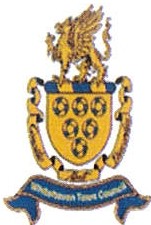 Ajel""\do. Ieel'V\ 9,'v I.WHITEHAVEN TOWN COUNCILCOUNCILLOR  WARD GRANTSApproved at Full Council on 27.09.2018 - minute ref 1105/ 18 refers Approved at Full Council on 30.05.2019 - minute ref 1336/ 19 refersBACKGROUND:In 2015/ 16 the Council deci ded to allocate each Councillor a Ward Grant of £2,000.00. This has carri ed on in subsequent years and it appears that some Councillors may not have felt fully confidentin making suggestions to util i se their allowance as t o date there has not been any guidelines agreed by the Town Council. These guidelines aim to rectify this and to provide Councillors wi th clear guidelines. These are set out below.GUIDELINES:Whi t ehaven Town Councillors have been allocated £2,000.00 a year  to support community projects in their local areas. Councillors can use the funding to sup port community groups in  their Wards to help purchase equipment, hold events, or run services that  wil l  benefit  local residents.  The  funding can also be used in combination wi th money from other organisations, to contri bute to larger projects.Funding can be used for new or existing projects or activi ties carried out by community groups working in the area of Whiteha ven Town Council that support the delivery of l ocal priorities.While it would be usual for a Councillor to support  a project in his or her Ward area, it  is possible for more than one councillor to " club together" to support a project that crosses Ward boundaries, or for a Councillor to work t ogether wi th other funding providers. Projects covering the whole of Whitehaven's area are not considered suitable for this funding.Project s sh ould have the supp ort of the local community. Projects that are included in a community or Town Council plan are particularly suitable for funding from the scheme. Councillors should satisfy themselves that the project or activity being funded would improve the community or environment and enhance the quality of life for local resid ents.The funding is for "communti y groups" or "not for profit" organisation. The activities of the community group wil l be primaril y for the benefit of the community.The payment must be at least £100The funding must go to a community group, not an indi vidual, or a businessThe granting of the funding is a one-off and does not imply an on-going commitment by the Council or have a revenue i mplicati on for t he Council. For this reason, it  is preferable  not  to  fund ongoing cost s of a group or organisation. It is better to provi de funding for a specific, one-off project.The pro je ct or activity promotes communities working together and does not unfairly discriminate against people from diff erent backgrounds.The funding should be used by the community group during the financial year of the applicati on.As far as the Member is aware, making th e payment to the community group would not result in fr audul ent or illegal activityHOW THE SCHEME WORKS:In October of each financial year, when setting the budget, the Council will decide whether it is feasible to provide each Ward Councillor funding of £2,000 per councillor for expenditure in the following year.If approved, the £2,000 will be made available to Councillors for the following financial year, after which, any amounts unspent will be returned to the general Council reserve.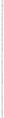 WTC 24/09/2020Item 10QUOTES FOR THE REMOVALOF THE COUNCIL'S SAFE FROM ROOM 3 WHITEHAVEN CIVIC HALL TO 148 QUEEN STREETINTRODUCTION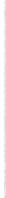 Following the move to 148 Queen Street the Council had to leave its Pheonix double door safe in Room 3 Whitehaven Civic Hall. The safe 391 kg and the furniture removal firm who removed our office furniture would not remove the safe because it was very heavy and they did not have the means to carry it down the stairs. The lift could not be used as CBC had said that safe was too heavy to go in the lift.Another local removal firm was contacted and they also said that they could not remove the safe.The safe was purchased in June 2016 at a cost of £1598 plus VAT and is a Grade 1 security safe.Quotes were sought for the removal of the safe from the Civic Hall to 148 Queen Street and are as follows:-Company ACompany BCompany CCompany D£1,000.00 plus VAT£1,595.00 plus VAT£1,800,00 plus VATWould not quote as not cost effectiveAll the companies that have quoted have produced their insurance details and all companies have Public and Product liability in the sum of £5,000,000.00 and Employee liability in the sum of £10,000,000.00. he companies have all said that they will produce a risk assessment method statement if their quote is successful.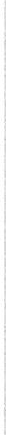 RECOMMENDATIONIt is recommended that Members consider the quotes received and decide which quote to accept.WTC 24/09/2020Item 11PROPOSAL FOR UNITARY COUNCIL FOR CUMBRIAINTRODUCTIONAn email has been received from CALC (shown at Appendix 1) about Cumbria County Council's proposal for the creation of a single new unitary authority for the whole of Cumbria.The proposed new unitary authority would replace the existing County Council and the 6 district Councils.The next stop will be submit the proposal to Government with an anticipated response in the autumn.RECOMMENDATIONIt is recommended that the email be noted and that CALC be requested to keep the Council up to date with progress.Whitehaven Town Councilv-.J1L - 24--/◊9 / 2 C LO_ AgRrc lo. I .\e r \ /\ \ If\:PPQ./\d- \ --t IFrom: Sent: To: Subject:Bagshaw, Samantha03 September 2020 14:38Cumbria Association, of Local CouncilsFW: Corporat e message - County Council Cabinet approve proposal for Local Government ReformFor Clerks and CouncillorsDear Colleague - please see t he message bel ow from Cum bria CC with its clear m essage abo ut t ow n and parish councils.Kind re gar ds,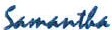 Sam anth a Bagsh aw Chief OfficerCumbr ia Association of Local Councils (CALC)Our contact det ails:Sam an tha - M onda y to Wednesday, So nia - Thursday and FridayPost: Fir e and Rescue Servi ce Headqua rt ers, Carle t on Avenue , Penrith, Cumb ria , CAl 0 2FAEm ail: office@calc.org.uk. Telephone: 01768 812663Web: www.calc.org.ukFrom: Corporate Message <corporate message@public.govdelivery.com>Sent: 03 September 2020 13:51To: Bagshaw, SamanthaSubject: Corporate message - County Co unci l Cabinet approve proposal for Local Government ReformWould you like to view this email in a web page? Click here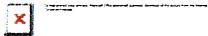 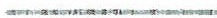 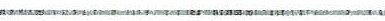 County Council Cabinet approve proposal for Local Government ReformDear ColleagueYou may recall that I have written in my recent biogs about developments regarding Local Government Reform.Today at a meeting of Cumbria County Council's Cabinet, Members considered and agreed to submit a proposal which, if supported by Government, would see the creating of a single new unitary council for the whole of Cumbria.The new council would replace the existing county council and six district councils with a single authority.Cabinet made their decision after careful consideration of the report which set out a range of significant benefits, including;Savings of £96million over five years - as a minimumA clear focus on the future - modernising local government for the 21st centuryA strong, single, accountable voice for the County and a firm foundation for a future devolution dealMore powers to Cumbria's many and varied local communities over what happens in their area - through stronger town and parish councils and building on the existing strengths of locality workingStrengthened leadership to transform public servicesDirect and simple accountability for residentsBetter outcomes for all - we will build on the journey of improvement and transformation that is already well underway in Cumbria. This will create simpler more joined up services, new delivery models and easier access for residents and customersA catalyst for reinvestment in transformation and servicesThe very best value for money for Cumbria's taxpayersThe next step will be to submit this proposal to Government and we anticipate a response in the Autumn.I will continue to keep you updated as matters progress through our usual communication channels but if in the meantime you have any specific questions please contact me via Ask.Katherine@cumbria.gov.uk.The report and its supporting papers can be viewed here. Kind regardsKatherine Fairclough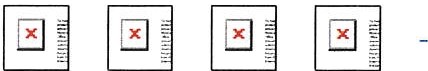 2WTC 24/09/2020Item 13WHITEHAVEN IN BLOOM SUMMER 2021INTRODUCTIONThe Council's preferred supplier for flowers has submitted a quote for the provision of an increased number of flowers from that which the Council had last year for the hanging baskets, hexagonal planters, barrier baskets, barrels, cast iron planters, half-moon baskets, aluminium planters, plastic planters, Trinity bed and the Pelican bed in the sum of £6,368.10 excluding VAT. In addition, the badge bed at Corkickle has been included in the quote which it was not last year.The Council's preferred supplier charged £5110.85 excluding VAT for the flowers for summer 2020 which have been very well received by the public.Members may query why the quote for this year appears to be much higher than last year, but this is due to the following reasons:More plants have been ordered. One example being last year 299 x 4pk non-stop begonia plants were ordered but for next year this has been increased to 500 x 4pk non-stop begonias because there was not enough of those plants this year and the plants have worked really well;The price of some plants has increased for example a 4pk of non-stop begonias has increased by 5p per pk which together with the increased number of 4pks for next year means an increase of approx. £370.00 for next year;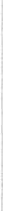 The badge bed at Corkickle has been included in the quote for next yearThe quote received has been brought before the Coucil now as the Council's preferred supplier has to put his main bulk order in for flowers next year as soon as possible. The quote is for 5,034 plants plus the plants required to fill our hanging baskets and barrier baskets which the preferred contractor does for the Council, the badge bed plus the compost required.Members will see that attached to the quote for summer flowers for 2021 is a report from the Council's Ranger detailing the plans for summer 2021 plus a suggestion for the purchase of additional barrier baskets and half-moon baskets. This will be considered at a future meeting of the Whitehaven In Bloom Advisory Group.In order to continue to purchase flowers from the Council's preferred supplier the Council will have to consider suspending Financial Regulation 11 to permit this. In order to suspend Financial Regulation 11, Financial Regulation 18 states that "The Council may by resolution of the Council duly notified prior to the relevant meeting of Council, suspend any part of these Financial Regulations provided that reasons for the suspension are recorded and that an assessment of the risks arising has been drawn up and presented in advance to members of the Council".The reasons for suspension are as follows:It is a value for money service;It is a quality service - the Council is constantly asked who provides the flowers;The preferred supplier is very community orientated, has pride in the flowers they provide and even helps with the planting of them in town.Risks:There is a risk that the flowers could be obtained cheaper by another supplier but this is a very small risk as the cost per plant is very low and the quality is very high.RECOMMENDATIONIt is recommended that the Council considers making a resolution to suspend the Financial Regulation 11 to allow the flowers to be purchased from the preferred supplier and if making the resolutionAgree to the reasons for the suspension which will be recorded and also that the assessment above of the risks provided be accepted and approved.\;{J(-----	Surflrrl(:K	6 e ])DliJG  QUOrf- 20 Z /--- ------------5CL'1;. 0CJI 5 0GO2so/ L1- Ph·/'- 4-P k>- 6PKX6PKt\)C)N - s-roP	6 6Go Ji.s1 1Ll JG	Bf GQh)) AA,	11	H1:	urllCINGRARA:l,c-G ) \•·-:1" .-.		I.100	xGG.,.,-f3-t \J1Ut!'il1-0  -(R.P.1ll,'-l[	')/\lON-IT::(-l;JlJNCtDO'}<..nCI}Pf'tloO	;,,:....	S 0 R 0'1 \j l A40	'?<-..	\/[f:.wNA(fiN'-'-l 4_)<;	X.	\{(;R (s(Si\f he ( rl' lx (l'iS- f&: ) iGLr	;<.	.fvC;f./\f ;S I A ( Pii r<./Rf (n1,	E)	:6	X	NGrn0s1A  (rri1x- 0,4-sf82	- ,50	X	) PQ(t16A  (-r,i'JO  (  )	)\	LL-/Si M ltCrf-tA5	;x_	C, Q_R.D"1Llt'JC5Pug	)·13	:x	CANNAsY,,f:'¼.	.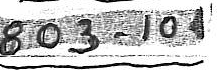 i6G	x	r3l:4C:k ..0frS]-(6753 Z	/z	BA	R1_CJ<. M5kt2,S -l 2.	X	½., fttO&	6AS1((2f_s4-	.	X.	')rYlPOT	:	-( Fbf[/J1i1hz:.,	Rx<:	+>< € /llOQ/J -f- I z	lqf: f:fi'Skf:/A ==,,	•-	- ·	- - u	s--r	JBf-iJ ,1 aG-<F	G<£o	)	'  .	J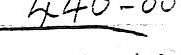 O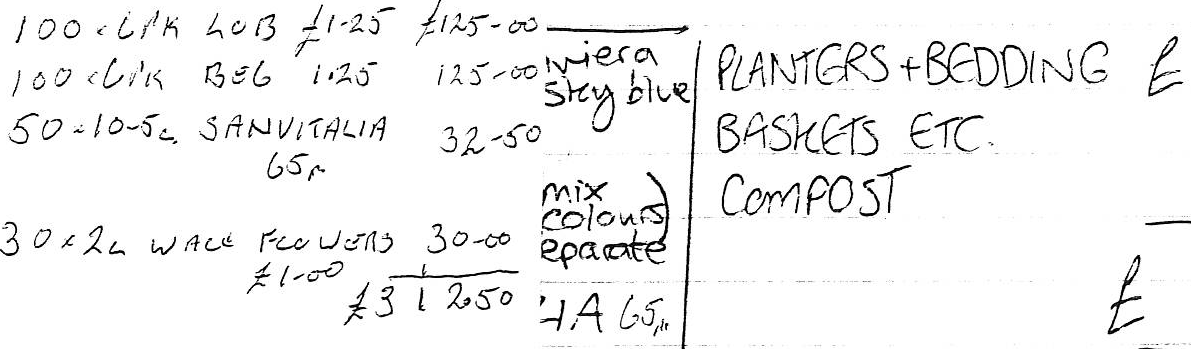 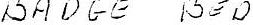 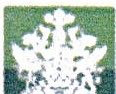 Pr6.,.) of 1 .. r  f Ali. F,,.u,y1r) far M,.r f.,.i.,.n.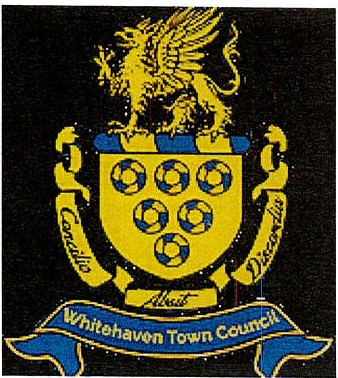 WHITEHAVEN TOWN COUNCIL SUMMER 2021 PLANSWHITEHAVEN  TOWN COUNCIL -   SUMMER  2021 PLANS -  WHITEHAVEN	Cop , fJ9A-...),/  •..r /All  f5vr  , ,r( ) {or ,..r /Hl..r,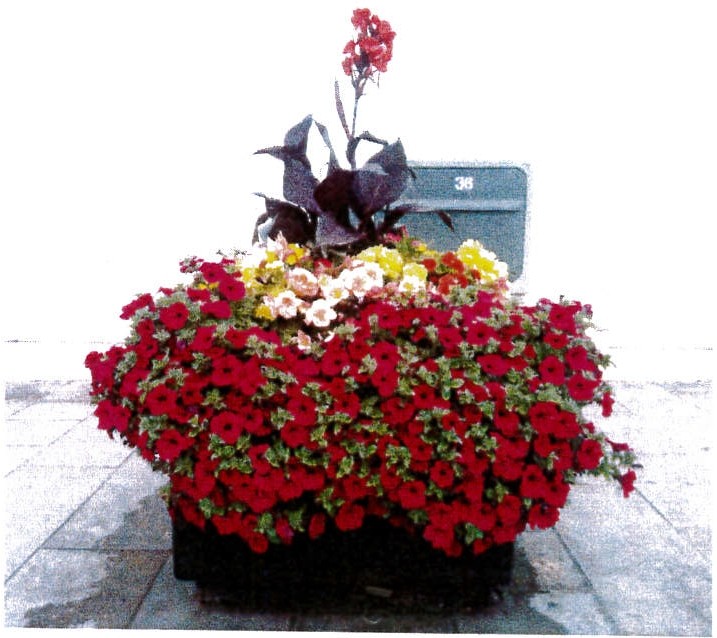 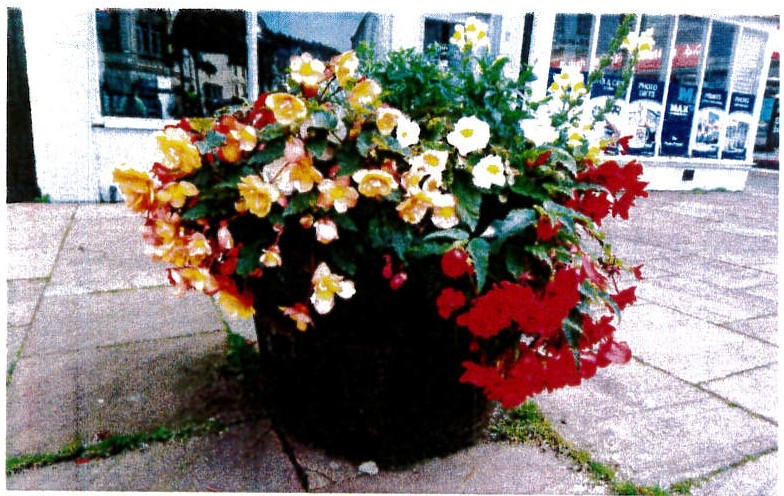 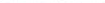 WHITEHAVEN  TOWN COUNCIL -   SUMMER  2021 PLANS -  WHITEHAVEN	Cop	nJJg	rA. .) •/ n.r f' All. fNr':11<) /;r ,,,.r / ..1..r,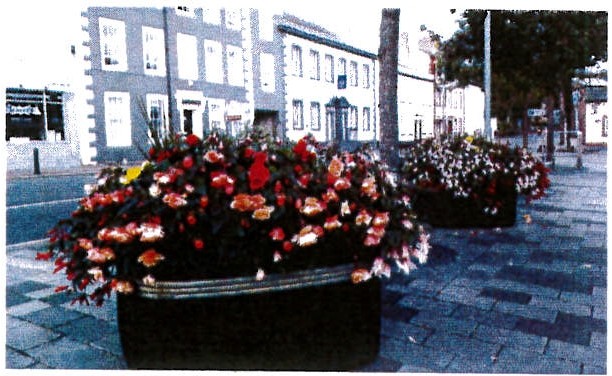 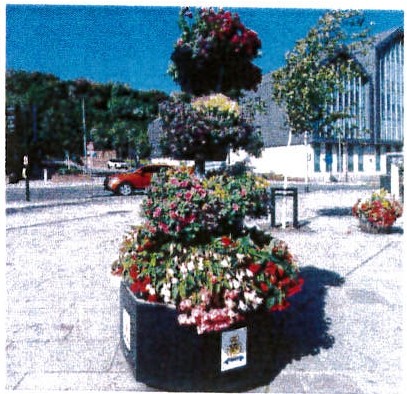 WHITEHAVEN TOWN COUNCIL -   SUMMER 2021 PLANS  -  WHITEHAVEN	Cop	fJ9	1/>, _.) ,f , r	f A J I  f' l"\.Cr 1tril /;r ,.,.,. (., ... ,..r tPELICAN BEDCineraria 'hedge' kept neat, red busy lizzies, non-stop begonias, cannas for height, red begonias, sanvitalia 'Inca Yellow' for ground cover, all summer purple wall flowersSilent soldier in the centre with a white gravel path leading up tov ALL	LO\NGRS	ONG	A R-IA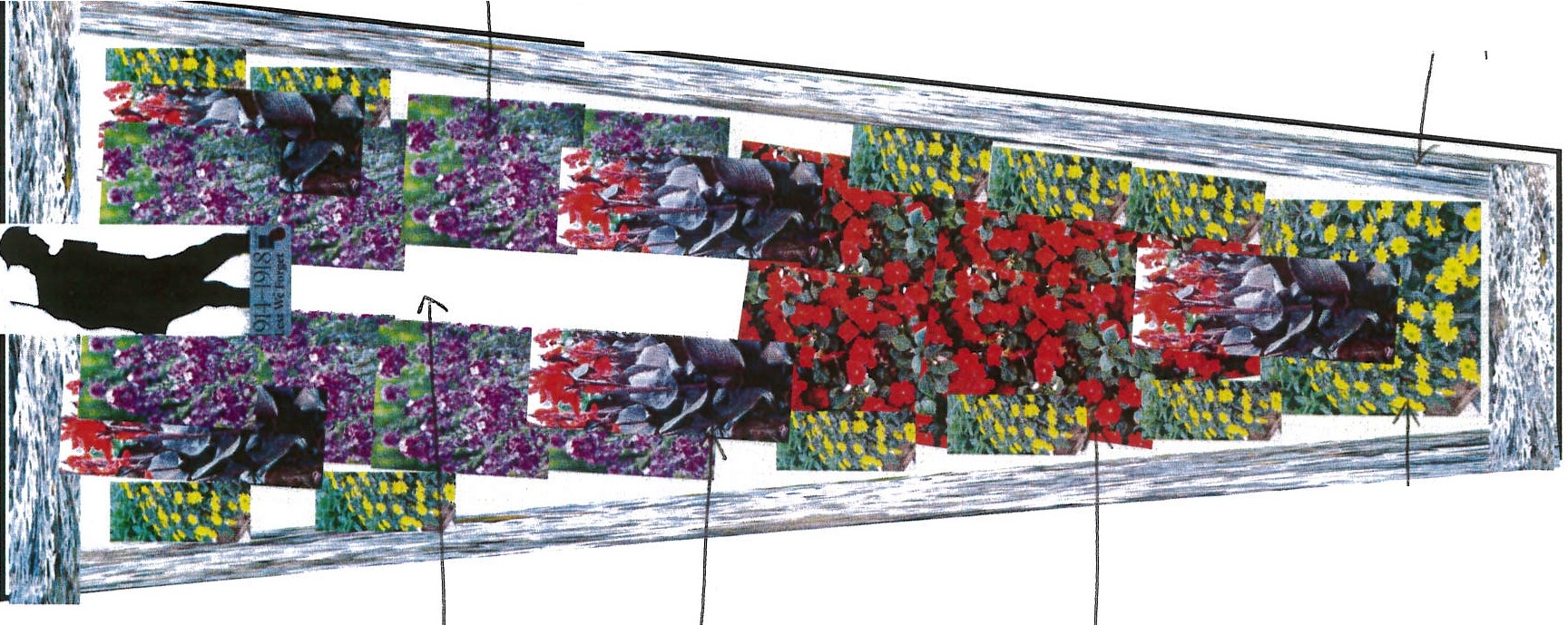 'HEDGE,iWHrffG Av€LCA NNA(<E,DS --(SvSi	LIZZ.le.SN ON - S TOP5 ANVl f ALlA;INCA  "'1fl LO.rJ )S e,GONI ASWHITEHAVEN  TOWN COUNCIL -   SUMMER  2021 PLANS -  WHITEHAVEN	Cop€!terJ2f>,t ) ,( o«r /;..JI (=....,,-'!"') /•r ,.. r f.,1.,.,-,BADGE BEDKeeping the lettering gravel area as it brings an eye catching display to a main route into Whitehaven town centreTrying a 'seaside' theme with a wave picture, sunset and finished off with seagullsKeeping it 'fun and light hearted' and bright0N( RAR \Al-\EJ)Ge)C£RAN•Uff1SE£c,ot-..1,AS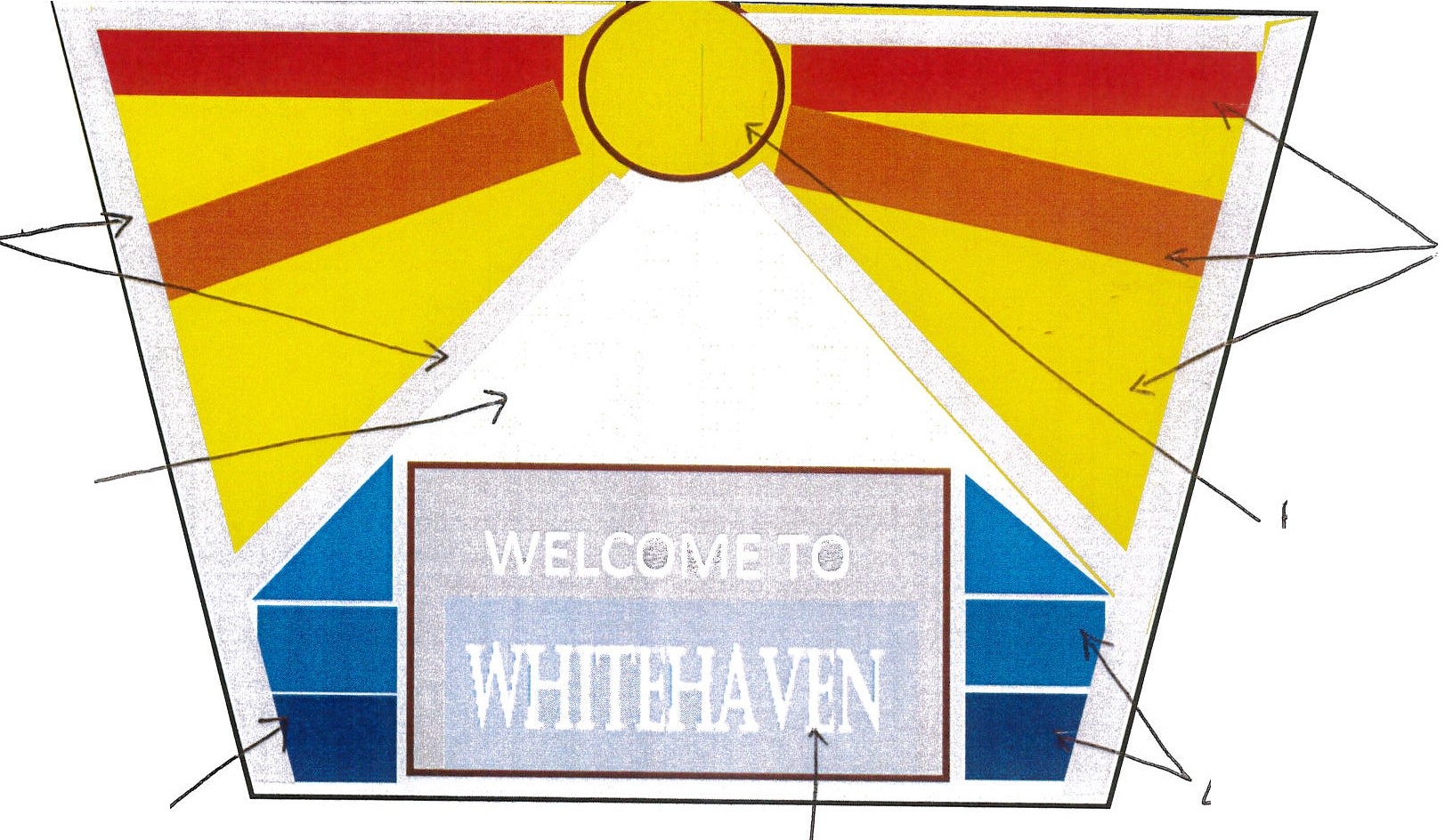 MA.R.iG,GWSS-A!'-1\/ ll f \L\ A .-,. h\JCA	'1€Jl( )v·f- foR (oOD G "\JNl)C.O.  JC-J:.  AU 	, .  WHlr(GQAV	LSf..AC,ULLS&ARQQ PL.At-Sf£Dwrn-l	'SANV rf.t\LlAWALL1awc.RsWHllE	GR.AV£LLEIT R..INGLOE&1r+6LUESHJlJ: ,S>WHITEHAVEN TOWN COUNCIL -  SUMMER 2021 PLANS -  WHITEHAVEN	Cop nt'Jg. ' IA )	!...rI'"'" f-,_,r,,r,; f•r ,..,.r f. 1,..,.,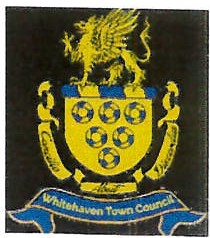 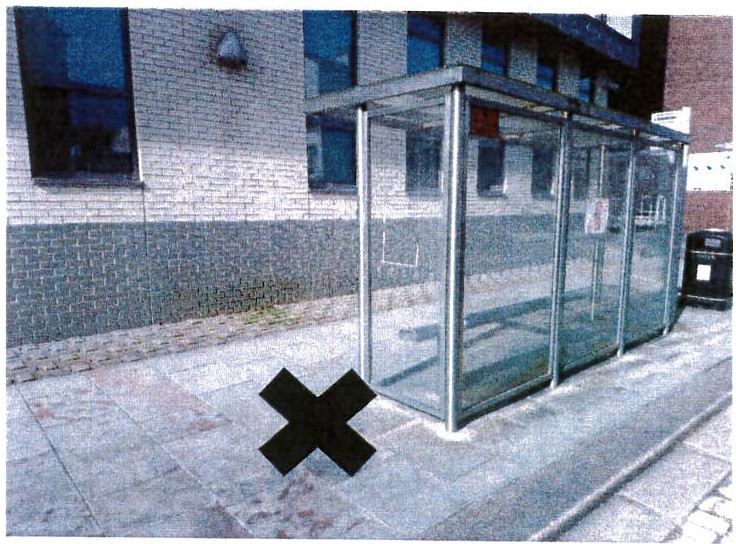 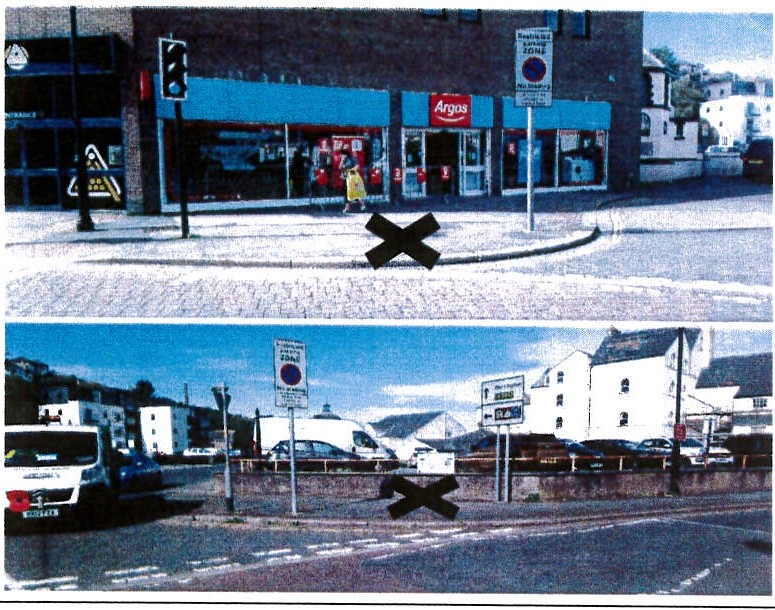 WHITEHAVEN  TOWN COUNCIL -   SUMMER 2021 PLANS -  WHITEHAVEN	CopE!,Sl!J2 ,. -. I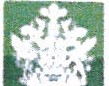 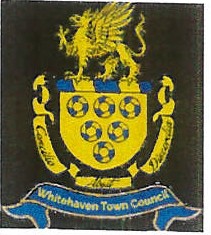 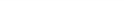 /'>,. ) ,f ,.,r /"'' f:.r,. ,,,: ,  / • ,.,r /-"!wt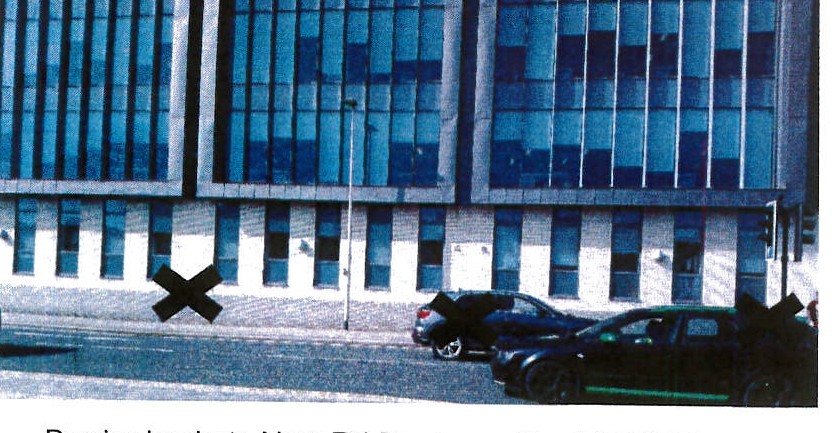 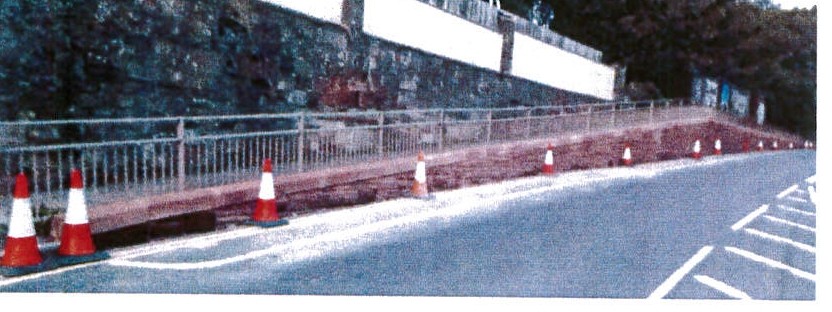 WHITEHAVEN TOWN COUNCIL -  SUMMER 2021 PLANS -  ST NICHS	Co	t n'J9 ...I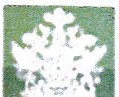 /'>r...J f ,.,,f "'' '· f "' ru   y1•r.l  / •	.. r  /' • •' ••"FRONT CIRCLE AND TRIANGE BEDS (LEFT AND RIGHT MIRRORED)Heliotropium arborescens 'Honey blue' attracting lots of pollinators/insects as well as producing a very attractive smell to passers byTall bright begonias for height as well as eye catching cannasA combination of salvia 'mystic spire', mixed colour antirrhinums, and various shades of osteospermum to create an eye catching contrast of colours, as well as being larger plants allowing less weeds to form5 AL\JI A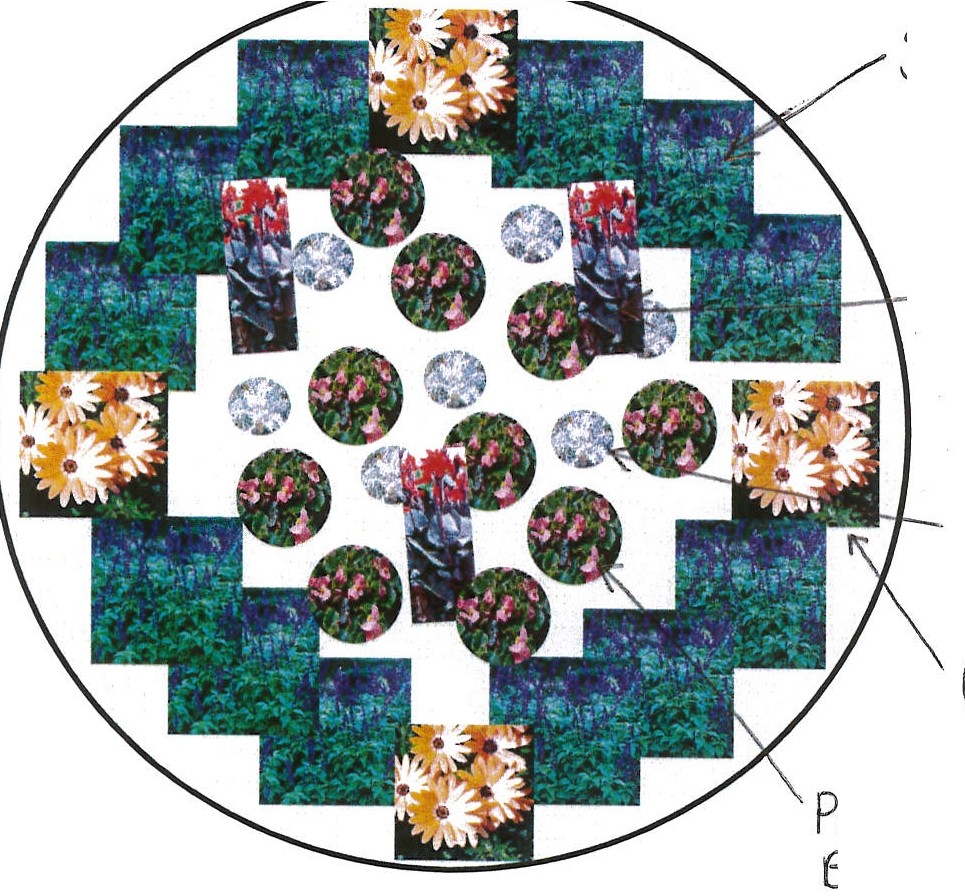 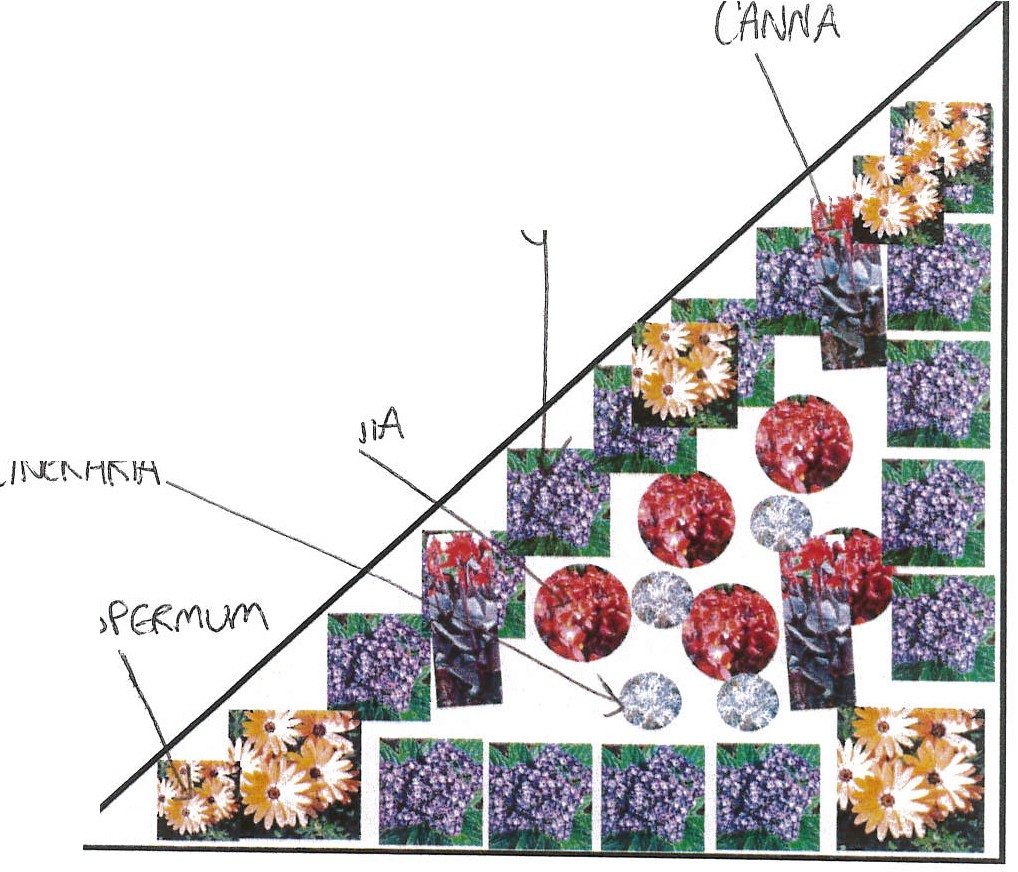 i(Y)	Hc0	,	,HE.Li01 r-:or1ufV\I H()'(LO,¼- 61t- \.e.,)R.eDf:>e,GO0SttDPINK'e£G,aJ1AWHITEHAVEN  TOWN  COUNCIL -   SUMMER  2021  PLANS  - ST NICHS	Co	h lJ2	1/:>ro.,)   r 1...r  f A11 t r..rr n 1l r.l  /,1  l..J f.,i,,r,SURROUNDING CHURCHPerennials fill the surrounds (with the front portion being left for seasonal bedding flowers) - bark mulch surrounds the perennials to keep weeds down- maintained/pruned and cut back when required and gaps/replacements when necessaryPerennials e.g. verbena banariensis, foxglove, blazing stars, lupins, phlox, Japanese anemone, salvia,Additional spring/summer bulbs added from winter '19 - anemones, alliums, tulips1	-   --	-	-	-	-	-   -	--	-       1  1-   -        -	--< 1 - - -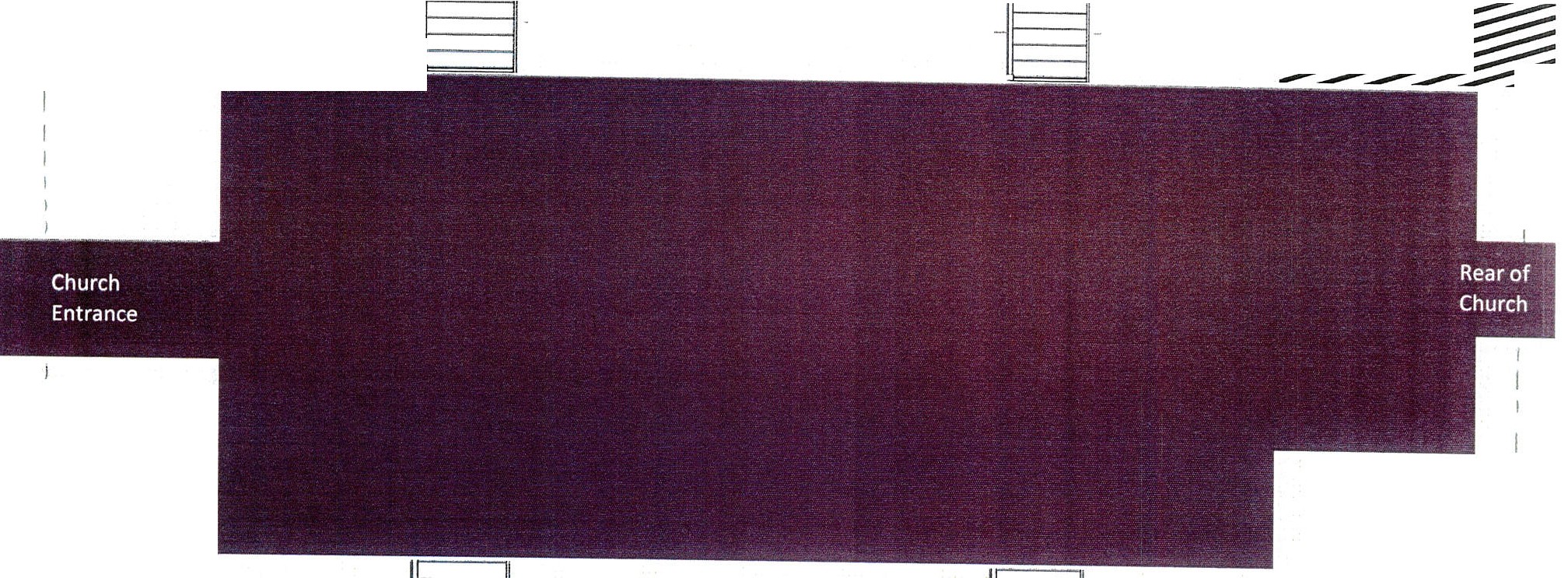 I-	--I-  - - - - - -	---t')f\fJ<	I 7o/{\(\ dlf-1-l	I- -,-	-	-	-   -	--§----	- -	- _ _IS	_f\KO\J\ D:::, f-f.:,N ifl <;-- -	- - -	-i	sS1"RJP \j',{)DEfG, :::>e:.,L  '"	-ro	Le.AVE	f;s :9ZASONAL.f::>E:_D  D·1NGCMJ\t-;G	D	1'wlC£ PE,R '--(e,ARCNOvGt+	R)RRor1\I A,G·R-, HJ , E::. BEDQ • De&iGN A e:et.Y &i Y,,HCX)l .5" C 4-1 /1R 11"1../ / \/ OLI J ,..r(F r l':' <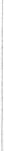 WTC 24/09/2020Item 14WEBSITE ACCESSIBILITYINTRODUCTIONThe Public Sector Bodies (Websites and Mobile Applications) Accessibility Regulations 2018 requires public sector bodies, which includes local councils, to ensure reasonable adjustments are made to websites so they are accessible to people with various disabilities. These include:Impaired vision;Motor difficulties;Cognitive impairments or learning disabilities;Deafness or impaired hearingFrom 23 September 2020 all local council websites should have an accessibility statement in place and a plan of action towards full compliance.A accessibility statement template from the government website has been adapted and uploaded to the Town Council website in draft, subject to any changes the Councillors may wish to make (Appendix 1).Cumbria Media who administrates the website on behalf of the Town Council has informed the office that a third-party supplier would have to provide the software as the website software provider does not offer this with their packages. The cost for this additional software including installation and set-up fee was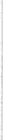 £104.06. There will be an annual renewal fee for this additional software of approx. £100.00. The power for this expenditure is section 142 of the Local Government Act 1972.The software is installed as a toolbar format and will feature:Keyboard navigation;Read page;Contrast level and fonts;Highlight texts;Text spacing;Pause animations;Dyslexia Friendly;Cursor;TooltipsRECOMMENDATIONIt is recommended that Members note the information contained within the report and the expenditure to allow the software to be purchased and installed to ensure compliance with government legislation.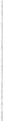 Accessibility Statement for Whitehaven Town CouncilThis website is run by Whitehaven Town Council. We want as many people as possible to be able to use this website. For example, that means you should be able to:change colours, contrast levels and fonts;enlarge text;navigate most of the website using just a keyboard;navigate most of the website using speech recognitionsoftware;listen to most of the website using a screen reader;increase the spacing of text;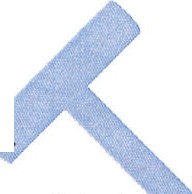 highlight links.You can also make the website DyslexiaFriendly.We've also made the website text as simple as possible to uno rstand.AbilityNet (https://mcmw.abilitynet.org.uk has advice on making your device easier to use if you have a disability.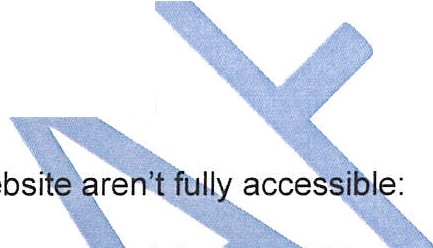 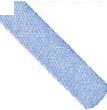 How accessible this website isWe know some parts of this wemost older P	s	reen reader software;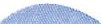 the text wo  '	nge the size of thebrowser win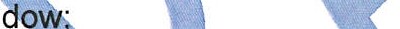 some of ou	igate using just a keyboard;'	ing a screen reader;e map on our 'contact us' page.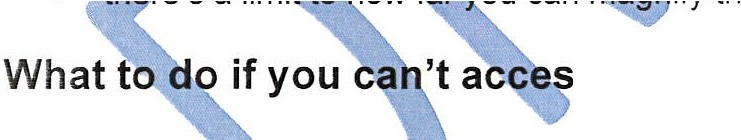 s parts of this websiteIf you need	bsite in a different format like accessible PDF,large print, ea	rding or braille please get in touch through one of these methods: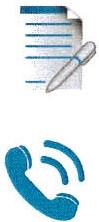 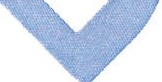 148 Queen Street, Whitehaven, Cumbria, CA28 7AZ01946 67366clerk@whitehaventowncouncil.co.uk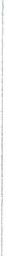 We'll consider your request and get back to you in 5 working days.If you can't view the map on our 'contactus' page, call or email us for directions to our office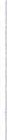 Reporting accessibility problems with this websiteWe're always looking to improve the accessibility of this website. If you find any problems that aren't listed on this page or think we're not meeting accessibility requirements, contact: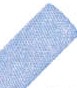 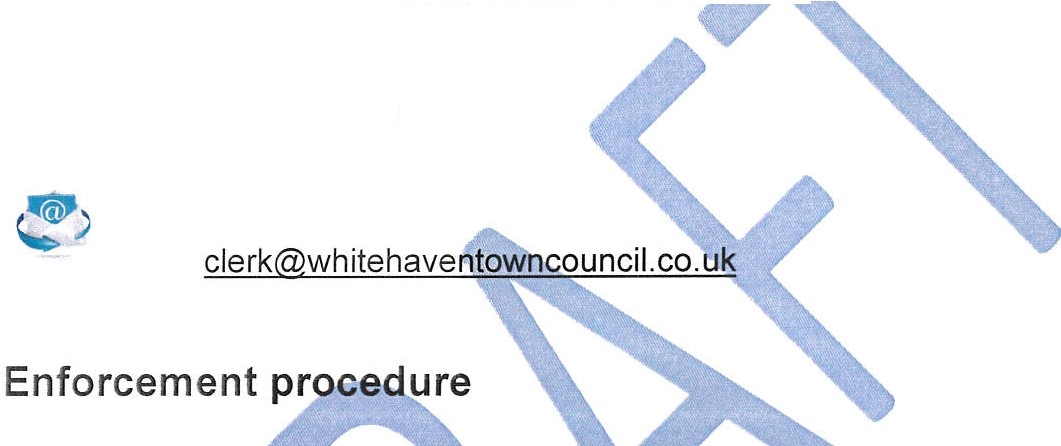  		148 Queen Street, Whitehaven, Cumb ia, CA28 7AZThe Equality and				sponsible for enforcing the Public Sector Bo	Mobile	pplications) (No. 2) Accessibility Regulati		latio s').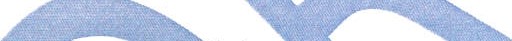 If you'	complaint , contact the Equality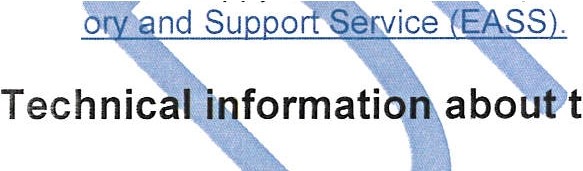 Advishis website's accessibilityWhitehaven Town C uncil is committed to making its website accessible, in accordance with the	ublic S ctor Bodies (Websites and Mobile Applications) (No.2) Accessibility Regula ·on 2018.This website is partially compliant with the Web Content Accessibility Guidelines version 2.1 AA standard, due to the non-compliance'slisted below.Non-Accessible ContentThe content below is inaccessible for the following reasons.Videos - not all videos on this site feature captioning or a transcript.INCOM E 2020-2 1DateItemPreceptInterestOther07.04.2020HMRC • VAT Refund March1395.3815.04.2020Allotment Rents 2020/2021570.0017.04.2020Allotment Rents 2020/202180.0022.04.20202020/2021 Precept437769.5201.05.2020Allotment Rents 2020/2021100.0015.05.2020Allotment Rents 2020/202160.0029.05.2020Allotment Rents 2020/2021120.0004.06.2020Hanging Basket Contribution50.0005.06.2020Allotment Rents 2020/202170.0022.06.2020Allotment Rents 2020/202120.0012.06.2020HMRC · VAT Refund May3574.0406.07.2020HMRC · VAT Refund April770.9208.07.2020HMRC - VAT Refund June251.2613.07.2020Allotment Rents 2020/202130.0023.07.2020NNDR Refund211.1623.07.2020Allotment Rents 2020/2021450.0031.07.2020Allotment Rents 2020/2021360.0011.08.2020HMRC -VAT Refund July3751.9119.08.2020Allotment Rents 2020/2021250.0010.09.2020Allotment Rents 2020/202190.6610.09.2020West Cumbr ia Commun ity Action Trust600.0011.09.2020HMRC · VAT Refund August2586.77Expenditure NetInvoices not yetWHITEHAVEN TOWN COUNCILof VATprocessedBudgetSUM M ARISED I NCOM E & EXPENDITURE STATEMEN TFINANCIAL YEAR 2020-21BANK BALANCES BROUGHT FORWARDCBS 53905917 ( 01.04.2020 )55,942.04CBS 53906216 (01.04.2020) 	297,911.86TOTAL OPENING BALANCE£ 353,853.90INCOME:Precep t437,769.52InterestOther Income 	15,352.10TOTAL INCOME£ 453,121.62EXPENDITUREEmp loye es & Allowances44348.00Prem ises11561.29Supplies/Services7494.183rd Party250.00Grants1000.00Allotmen ts4637.80Christmas0.00Markets0.00Community Plan0.00Ground Mainten·ance7886.05Civic Hospitality0.00Ranger22487.15Whitehaven In Bloom3790.68Ward Grants14974.92Elections0.00Environmental Improvement s191.85Events0.00Contingencies6959.26Reserves0.00VAT (to be reclaimed) 	10937.65CASH BOOK BALANCEBrought forward£353,853.90Income£453,121.62Expenditu re£135,403.03Town Council Funds1 £s n , s n .49 1BANK BALANCESCBS 53905917 (17/ 09/ 2020)377,021.41CBS 53906216 (17/09/2020)297,911.861 £674 ,9 33 .21 1Unpresented Cheques 2020/20213,360.78FINANCIAL POSITION1£	s n ,s n . 49 1LVI/On behalf of the Bay Vista ResidentsElizabeth CrescentDFElizabeth CrescentAFElizab eth CrescentDHEl izabeth CrescentDHElizabet h CrescentMElizabeth CrescentMJ.:lizabeth Crescent